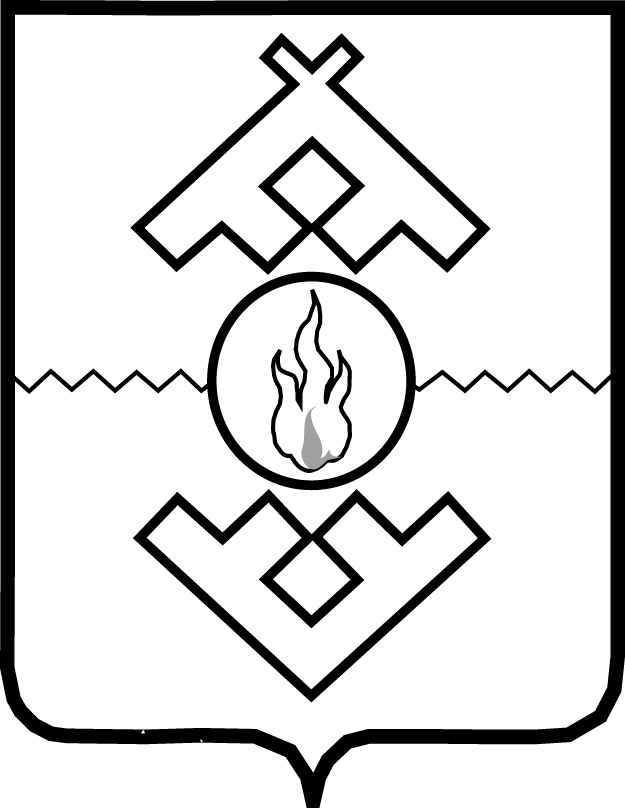 Департамент здравоохранения, труда и социальной защиты населения Ненецкого автономного округаПРИКАЗот  июля 2019 г. № г. Нарьян-МарОб утверждении государственного задания государственному бюджетному учреждению социального обслуживания населения Ненецкого автономного округа «Комплексный центр социального обслуживания населения» на 2019 год и плановый период 2020 и 2021 годовВ соответствии с постановлением Администрации Ненецкого автономного округа от 02.02.2016 № 17-п «Об утверждении Положения о формировании государственного задания в отношении государственных учреждений Ненецкого автономного округа и финансовом обеспечении выполнения государственного задания» ПРИКАЗЫВАЮ:1.	Внести изменение в государственное задание на оказание государственных услуг государственному бюджетному учреждению социального обслуживания населения Ненецкого автономного округа «Комплексный центр социального обслуживания населения» на 2019 год и плановый период 2020 и 2021 годов утвержденное приказом Департамента здравоохранения, труда и социальной защиты населения Ненецкого автономного округа от 28.12.2018 № 54, изложив его в новой редакции согласно Приложению.2.	Настоящий приказ вступает в силу со дня его официального опубликования и распространяет свое действие на правоотношения, возникшие с 1 января 2019 года.Исполняющий обязанности руководителя Департамента здравоохранения труда и социальной защиты населенияНенецкого автономного округа	П.В. ШевелевПриложениек приказу Департамента здравоохранения,труда и социальной защиты населенияНенецкого автономного округаот   .  .2019 № «Об утверждении государственного задания государственному бюджетному учреждению социального обслуживания населения Ненецкого автономного округа «Комплексный центр социального обслуживания населения» на 2019 год и плановый период 2020 и 2021 годов»Государственное заданиена 2019 год и на плановый период 2020 и 2021 годовЧасть I. Сведения об оказываемых государственных услугах Раздел I3. Показатели, характеризующие объем и (или) качество государственной услуги.3.1. Показатели, характеризующие качество государственной услуги:3.2. Показатели, характеризующие объем государственной услуги:4. Нормативные правовые акты, устанавливающие размер платы (цену, тариф) либо порядок ее (его) установления: 5. Порядок оказания государственной услуги.5.1. Нормативные правовые акты, регулирующие порядок оказания государственной услуги: Федеральный закон от 28 декабря 2013 года № 442-ФЗ «Об основах социального обслуживания граждан в Российской Федерации;Закон Ненецкого автономного округа № 71-оз от 09.07.2014 «О полномочиях органов государственной власти Ненецкого автономного округа в сфере социального обслуживания граждан»; Постановление Администрации Ненецкого автономного округа от 16.12.2014 № 487-п «Об утверждении Порядка предоставления социальных услуг поставщиками социальных услуг в Ненецком автономном округе».5.2. Порядок информирования потенциальных потребителей государственной услуги:Раздел II3. Показатели, характеризующие объем и (или) качество государственной услуги.3.1. Показатели, характеризующие качество государственной услуги:3.2. Показатели, характеризующие объем государственной услуги:4. Нормативные правовые акты, устанавливающие размер платы (цену, тариф) либо порядок ее (его) установления: 5. Порядок оказания государственной услуги.5.1. Нормативные правовые акты, регулирующие порядок оказания государственной услуги: Федеральный закон от 28 декабря 2013 года № 442-ФЗ «Об основах социального обслуживания граждан в Российской Федерации;Закон Ненецкого автономного округа № 71-оз от 09.07.2014 «О полномочиях органов государственной власти Ненецкого автономного округа в сфере социального обслуживания граждан»; Постановление Администрации Ненецкого автономного округа от 16.12.2014 № 487-п «Об утверждении Порядка предоставления социальных услуг поставщиками социальных услуг в Ненецком автономном округе».5.2. Порядок информирования потенциальных потребителей государственной услуги:Раздел III3. Показатели, характеризующие объем и (или) качество государственной услуги.3.1. Показатели, характеризующие качество государственной услуги:3.2. Показатели, характеризующие объем государственной услуги:4. Нормативные правовые акты, устанавливающие размер платы (цену, тариф) либо порядок ее (его) установления: 5. Порядок оказания государственной услуги.5.1. Нормативные правовые акты, регулирующие порядок оказания государственной услуги: Федеральный закон от 28 декабря 2013 года № 442-ФЗ «Об основах социального обслуживания граждан в Российской Федерации;Закон Ненецкого автономного округа № 71-оз от 09.07.2014 «О полномочиях органов государственной власти Ненецкого автономного округа в сфере социального обслуживания граждан»; Постановление Администрации Ненецкого автономного округа от 16.12.2014 № 487-п «Об утверждении Порядка предоставления социальных услуг поставщиками социальных услуг в Ненецком автономном округе».5.2. Порядок информирования потенциальных потребителей государственной услуги:Раздел IV3. Показатели, характеризующие объем и (или) качество государственной услуги.3.1. Показатели, характеризующие качество государственной услуги:3.2. Показатели, характеризующие объем государственной услуги:4. Нормативные правовые акты, устанавливающие размер платы (цену, тариф) либо порядок ее (его) установления: 5. Порядок оказания государственной услуги.5.1. Нормативные правовые акты, регулирующие порядок оказания государственной услуги: Федеральный закон от 28 декабря 2013 года № 442-ФЗ «Об основах социального обслуживания граждан в Российской Федерации;Закон Ненецкого автономного округа № 71-оз от 09.07.2014 «О полномочиях органов государственной власти Ненецкого автономного округа в сфере социального обслуживания граждан»; Постановление Администрации Ненецкого автономного округа от 16.12.2014 № 487-п «Об утверждении Порядка предоставления социальных услуг поставщиками социальных услуг в Ненецком автономном округе».5.2. Порядок информирования потенциальных потребителей государственной услуги:Раздел V3. Показатели, характеризующие объем и (или) качество государственной услуги.3.1. Показатели, характеризующие качество государственной услуги:3.2. Показатели, характеризующие объем государственной услуги:4. Нормативные правовые акты, устанавливающие размер платы (цену, тариф) либо порядок ее (его) установления: 5. Порядок оказания государственной услуги.5.1. Нормативные правовые акты, регулирующие порядок оказания государственной услуги: Федеральный закон от 28 декабря 2013 года № 442-ФЗ «Об основах социального обслуживания граждан в Российской Федерации;Закон Ненецкого автономного округа № 71-оз от 09.07.2014 «О полномочиях органов государственной власти Ненецкого автономного округа в сфере социального обслуживания граждан»; Постановление Администрации Ненецкого автономного округа от 16.12.2014 № 487-п «Об утверждении Порядка предоставления социальных услуг поставщиками социальных услуг в Ненецком автономном округе».5.2. Порядок информирования потенциальных потребителей государственной услуги:Раздел VI3. Показатели, характеризующие объем и (или) качество государственной услуги.3.1. Показатели, характеризующие качество государственной услуги:3.2. Показатели, характеризующие объем государственной услуги:4. Нормативные правовые акты, устанавливающие размер платы (цену, тариф) либо порядок ее (его) установления: 5. Порядок оказания государственной услуги.5.1. Нормативные правовые акты, регулирующие порядок оказания государственной услуги: Федеральный закон от 28 декабря 2013 года № 442-ФЗ «Об основах социального обслуживания граждан в Российской Федерации;Закон Ненецкого автономного округа № 71-оз от 09.07.2014 «О полномочиях органов государственной власти Ненецкого автономного округа в сфере социального обслуживания граждан»; Постановление Администрации Ненецкого автономного округа от 16.12.2014 № 487-п «Об утверждении Порядка предоставления социальных услуг поставщиками социальных услуг в Ненецком автономном округе».5.2. Порядок информирования потенциальных потребителей государственной услуги:Раздел VII3. Показатели, характеризующие объем и (или) качество государственной услуги.3.1. Показатели, характеризующие качество государственной услуги:3.2. Показатели, характеризующие объем государственной услуги:4. Нормативные правовые акты, устанавливающие размер платы (цену, тариф) либо порядок ее (его) установления: 5. Порядок оказания государственной услуги.5.1. Нормативные правовые акты, регулирующие порядок оказания государственной услуги: Федеральный закон от 28 декабря 2013 года № 442-ФЗ «Об основах социального обслуживания граждан в Российской Федерации;Закон Ненецкого автономного округа № 71-оз от 09.07.2014 «О полномочиях органов государственной власти Ненецкого автономного округа в сфере социального обслуживания граждан»; Постановление Администрации Ненецкого автономного округа от 16.12.2014 № 487-п «Об утверждении Порядка предоставления социальных услуг поставщиками социальных услуг в Ненецком автономном округе».5.2. Порядок информирования потенциальных потребителей государственной услуги:Раздел VIII3. Показатели, характеризующие объем и (или) качество государственной услуги.3.1. Показатели, характеризующие качество государственной услуги:3.2. Показатели, характеризующие объем государственной услуги:4. Нормативные правовые акты, устанавливающие размер платы (цену, тариф) либо порядок ее (его) установления: 5. Порядок оказания государственной услуги.5.1. Нормативные правовые акты, регулирующие порядок оказания государственной услуги: Федеральный закон от 28 декабря 2013 года № 442-ФЗ «Об основах социального обслуживания граждан в Российской Федерации;Закон Ненецкого автономного округа № 71-оз от 09.07.2014 «О полномочиях органов государственной власти Ненецкого автономного округа в сфере социального обслуживания граждан»; Постановление Администрации Ненецкого автономного округа от 16.12.2014 № 487-п «Об утверждении Порядка предоставления социальных услуг поставщиками социальных услуг в Ненецком автономном округе».5.2. Порядок информирования потенциальных потребителей государственной услуги:Раздел IX3. Показатели, характеризующие объем и (или) качество государственной услуги.3.1. Показатели, характеризующие качество государственной услуги:3.2. Показатели, характеризующие объем государственной услуги:4. Нормативные правовые акты, устанавливающие размер платы (цену, тариф) либо порядок ее (его) установления: 5. Порядок оказания государственной услуги.5.1. Нормативные правовые акты, регулирующие порядок оказания государственной услуги: Федеральный закон от 28 декабря 2013 года № 442-ФЗ «Об основах социального обслуживания граждан в Российской Федерации;Закон Ненецкого автономного округа № 71-оз от 09.07.2014 «О полномочиях органов государственной власти Ненецкого автономного округа в сфере социального обслуживания граждан»; Постановление Администрации Ненецкого автономного округа от 16.12.2014 № 487-п «Об утверждении Порядка предоставления социальных услуг поставщиками социальных услуг в Ненецком автономном округе».5.2. Порядок информирования потенциальных потребителей государственной услуги:Раздел X3. Показатели, характеризующие объем и (или) качество государственной услуги.3.1. Показатели, характеризующие качество государственной услуги:3.2. Показатели, характеризующие объем государственной услуги:4. Нормативные правовые акты, устанавливающие размер платы (цену, тариф) либо порядок ее (его) установления: 5. Порядок оказания государственной услуги.5.1. Нормативные правовые акты, регулирующие порядок оказания государственной услуги: Федеральный закон от 28 декабря 2013 года № 442-ФЗ «Об основах социального обслуживания граждан в Российской Федерации;Закон Ненецкого автономного округа № 71-оз от 09.07.2014 «О полномочиях органов государственной власти Ненецкого автономного округа в сфере социального обслуживания граждан»; Постановление Администрации Ненецкого автономного округа от 16.12.2014 № 487-п «Об утверждении Порядка предоставления социальных услуг поставщиками социальных услуг в Ненецком автономном округе».5.2. Порядок информирования потенциальных потребителей государственной услуги:Раздел XI3. Показатели, характеризующие объем и (или) качество государственной услуги.3.1. Показатели, характеризующие качество государственной услуги:3.2. Показатели, характеризующие объем государственной услуги:4. Нормативные правовые акты, устанавливающие размер платы (цену, тариф) либо порядок ее (его) установления: 5. Порядок оказания государственной услуги.5.1. Нормативные правовые акты, регулирующие порядок оказания государственной услуги: Федеральный закон от 28 декабря 2013 года № 442-ФЗ «Об основах социального обслуживания граждан в Российской Федерации;Закон Ненецкого автономного округа № 71-оз от 09.07.2014 «О полномочиях органов государственной власти Ненецкого автономного округа в сфере социального обслуживания граждан»; Постановление Администрации Ненецкого автономного округа от 16.12.2014 № 487-п «Об утверждении Порядка предоставления социальных услуг поставщиками социальных услуг в Ненецком автономном округе».5.2. Порядок информирования потенциальных потребителей государственной услуги:Часть II. Сведения о выполняемых работахРаздел _______3. Показатели, характеризующие объем и (или) качество работы.3.1. Показатели, характеризующие качество работы:3.2. Показатели, характеризующие объем работы:Часть III. Прочие сведения о государственном задании1. Основания (условия и порядок) для досрочного прекращения выполнения государственного задания: ликвидация учреждения, реорганизация учреждения, перераспределение полномочий, повлекшее исключение из компетенции учреждения полномочий по оказанию государственной услуги. 2. Иная информация, необходимая для выполнения (контроля за выполнением) государственного задания: ______________3. Порядок контроля за выполнением государственного задания:4. Требования к отчетности о выполнении государственного задания.4.1.	Периодичность представления отчетов о выполнении государственного задания: квартальная, годовая.4.2.	Сроки представления отчетов о выполнении государственного задания: квартальный отчет - не позднее 5 числа месяца, следующего за отчетным периодом, годовой отчет – не позднее 10 января года, следующего за отчетным.4.2.1. Сроки предоставления предварительного отчета о выполнении государственного задания: не позднее 1 декабря календарного года.4.3.	Иные требования к отчетности о выполнении государственного задания: пояснительная записка о результатах выполнения государственного задания.5. Иные показатели, связанные с выполнением государственного задания: ____________________________________________.________________КодыФорма по ОКУД0506001Дата начала действия01.01.2019Дата окончания действия Наименование государственного учрежденияГосударственное бюджетное учреждение социального обслуживания населения Ненецкого автономного округа «Комплексный центр социального обслуживания» Код по сводному рееструВид деятельности государственного учрежденияСоциальная защита населенияПо ОКВЭД88.101. Наименование государственной услугиПредоставление социального обслуживания в форме на домуКод по общероссийскому перечню или региональному перечню2. Категории потребителей государственной услугиГражданин частично утративший способность либо возможность осуществлять самообслуживание, самостоятельно передвигаться, обеспечивать основные жизненные потребности в силу заболевания, травмы, возраста или наличия инвалидности Код по общероссийскому перечню или региональному перечнюУникальный номер услугиПоказатель, характеризующий содержание государственной услугиПоказатель, характеризующий содержание государственной услугиПоказатель, характеризующий содержание государственной услугиПоказатель, характеризующий условия (формы) оказания государственной услугиПоказатель, характеризующий условия (формы) оказания государственной услугиПоказатель качества государственной услугиПоказатель качества государственной услугиПоказатель качества государственной услугиЗначение показателя качества государственной услугиЗначение показателя качества государственной услугиЗначение показателя качества государственной услугиДопустимые (возможные) отклонения от установленных показателей качества государственной услугиДопустимые (возможные) отклонения от установленных показателей качества государственной услугиУникальный номер услугиПоказатель, характеризующий содержание государственной услугиПоказатель, характеризующий содержание государственной услугиПоказатель, характеризующий содержание государственной услугиПоказатель, характеризующий условия (формы) оказания государственной услугиПоказатель, характеризующий условия (формы) оказания государственной услугинаименование показателяединица измерения по ОКЕИединица измерения по ОКЕИ 2019 год (очередной финансовый год)2020 год (1-й год планового периода)2021 год (2-й год планового периода)в процентахв абсолютных показателяхУникальный номер услугиПоказатель, характеризующий содержание государственной услугиПоказатель, характеризующий содержание государственной услугиПоказатель, характеризующий содержание государственной услугиПоказатель, характеризующий условия (формы) оказания государственной услугиПоказатель, характеризующий условия (формы) оказания государственной услугинаименование показателянаименованиекод 2019 год (очередной финансовый год)2020 год (1-й год планового периода)2021 год (2-й год планового периода)в процентахв абсолютных показателяхУникальный номер услуги_________(наименование показателя)________(наименование показателя)________(наименование показателя)_________(наименование показателя)________(наименование показателя)наименование показателянаименованиекод 2019 год (очередной финансовый год)2020 год (1-й год планового периода)2021 год (2-й год планового периода)в процентахв абсолютных показателях12345678910111213148800000. 99.0. АЭ26АА01000,8800000.99.0.АЭ22АА01000Предоставление социального обслуживания в форме социального обслуживания на дому включая оказание социально-бытовых услуг, социально-медицинских услуг, социально-психологических услуг, социально-педагогических услуг, социально-трудовых услуг, социально-правовых услуг, услуг в целях повышения коммуникативного потенциала получателей социальных услуг, имеющих ограничения жизнедеятельности, в том числе детей-инвалидов, срочных социальных услуг.Гражданин частично утративший способность либо возможность осуществлять самообслуживание, самостоятельно передвигаться, обеспечивать основные жизненные потребности в силу заболевания, травмы, возраста или наличия инвалидностиОчноДоля получателей социальных услуг, получающих социальные услуги от общего числа получателей социальных услуг, находящихся на социальном обслуживании в организацииПроцент7441001001008800000. 99.0. АЭ26АА01000,8800000.99.0.АЭ22АА01000Предоставление социального обслуживания в форме социального обслуживания на дому включая оказание социально-бытовых услуг, социально-медицинских услуг, социально-психологических услуг, социально-педагогических услуг, социально-трудовых услуг, социально-правовых услуг, услуг в целях повышения коммуникативного потенциала получателей социальных услуг, имеющих ограничения жизнедеятельности, в том числе детей-инвалидов, срочных социальных услуг.Гражданин частично утративший способность либо возможность осуществлять самообслуживание, самостоятельно передвигаться, обеспечивать основные жизненные потребности в силу заболевания, травмы, возраста или наличия инвалидностиОчноУдовлетворенность получателей социальных услуг в оказанных социальных услугахПроцент7441001001008800000. 99.0. АЭ26АА01000,8800000.99.0.АЭ22АА01000Предоставление социального обслуживания в форме социального обслуживания на дому включая оказание социально-бытовых услуг, социально-медицинских услуг, социально-психологических услуг, социально-педагогических услуг, социально-трудовых услуг, социально-правовых услуг, услуг в целях повышения коммуникативного потенциала получателей социальных услуг, имеющих ограничения жизнедеятельности, в том числе детей-инвалидов, срочных социальных услуг.Гражданин частично утративший способность либо возможность осуществлять самообслуживание, самостоятельно передвигаться, обеспечивать основные жизненные потребности в силу заболевания, травмы, возраста или наличия инвалидностиОчноУкомплектование организации специалистами, оказывающими социальные услугиПроцент744100100100Уникальный номер услугиПоказатель, характеризующий содержание государственной услугиПоказатель, характеризующий содержание государственной услугиПоказатель, характеризующий содержание государственной услугиПоказатель, характеризующий условия (формы) оказания государственной 
услугиПоказатель, характеризующий условия (формы) оказания государственной 
услугиПоказатель объема государственной услугиПоказатель объема государственной услугиПоказатель объема государственной услугиЗначение показателя объема государственной услугиЗначение показателя объема государственной услугиЗначение показателя объема государственной услугиРазмер платы (цена, тариф)Размер платы (цена, тариф)Размер платы (цена, тариф)Допустимые (возможные) отклонения от установленных показателей качества государственной услугиДопустимые (возможные) отклонения от установленных показателей качества государственной услугиУникальный номер услугиПоказатель, характеризующий содержание государственной услугиПоказатель, характеризующий содержание государственной услугиПоказатель, характеризующий содержание государственной услугиПоказатель, характеризующий условия (формы) оказания государственной 
услугиПоказатель, характеризующий условия (формы) оказания государственной 
услугинаиме-нование показа-теляединица измерения по ОКЕИединица измерения по ОКЕИ2019 год (очередной финансовый год)2020 год 
(1-й год планового периода) 2021 год 
(2-й год планового периода) 2019 год (очередной финансовый год)2020 год (1-й год планового периода)2021 год (2-й год планового периода)в процентахв абсолютных показателяхУникальный номер услугиПоказатель, характеризующий содержание государственной услугиПоказатель, характеризующий содержание государственной услугиПоказатель, характеризующий содержание государственной услугиПоказатель, характеризующий условия (формы) оказания государственной 
услугиПоказатель, характеризующий условия (формы) оказания государственной 
услугинаиме-нование показа-телянаиме-нова-ниекод2019 год (очередной финансовый год)2020 год 
(1-й год планового периода) 2021 год 
(2-й год планового периода) 2019 год (очередной финансовый год)2020 год (1-й год планового периода)2021 год (2-й год планового периода)в процентахв абсолютных показателяхУникальный номер услуги_________(наимено-вание показателя)________(наимено-вание показателя)________(наимено-вание показателя)_________(наимено-вание показателя)________(наимено-вание показателя)наиме-нование показа-телянаиме-нова-ниекод2019 год (очередной финансовый год)2020 год 
(1-й год планового периода) 2021 год 
(2-й год планового периода) 2019 год (очередной финансовый год)2020 год (1-й год планового периода)2021 год (2-й год планового периода)в процентахв абсолютных показателях12345678910111213141516178800000.99.0.АЭ26АА01000Предоставление социального обслуживания в форме социального обслуживания на дому включая оказание социально-бытовых услуг, социально-медицинских услуг, социально-психологических услуг, социально-педагогических услуг, социально-трудовых услуг, социально-правовых услуг, услуг в целях повышения коммуникативного потенциала получателей социальных услуг, имеющих ограничения жизнедеятельности, в том числе детей-инвалидов, срочных социальных услуг.Гражданин частично утративший способность либо возможность осуществлять самообслуживание, самостоятельно передвигаться, обеспечивать основные жизненные потребности в силу заболевания, травмы, возраста или наличия инвалидностиОчноБесплатноЧисленность обслуженных гражданЧел.792505050108800000.99.0.АЭ22АА01000Предоставление социального обслуживания в форме социального обслуживания на дому включая оказание социально-бытовых услуг, социально-медицинских услуг, социально-психологических услуг, социально-педагогических услуг, социально-трудовых услуг, социально-правовых услуг, услуг в целях повышения коммуникативного потенциала получателей социальных услуг, имеющих ограничения жизнедеятельности, в том числе детей-инвалидов, срочных социальных услуг.Гражданин частично утративший способность либо возможность осуществлять самообслуживание, самостоятельно передвигаться, обеспечивать основные жизненные потребности в силу заболевания, травмы, возраста или наличия инвалидностиОчноПлатноЧисленность обслуженных гражданЧел.79240404010Нормативный правовой актНормативный правовой актНормативный правовой актНормативный правовой актНормативный правовой актвидпринявший органдатаномернаименование12345ПриказУправления по государственному регулированию цен (тарифов) Ненецкого автономного округа10.12.201577Об утверждении тарифов на социальные услуги, оказываемые гражданам государственным бюджетным учреждением социального обслуживания населения Ненецкого автономного округа «Комплексный центр социального обслуживания»Способ информированияСостав размещаемой информацииЧастота обновления информации123Размещение информации в сети Интернет на официальном сайте Учреждения, предоставляющей социальную услугуОб организацииРежим работыНовостиДокументыУслугиКонтактыи др.При внесении изменений и дополнений Размещение на информационных стендах в Учреждении, предоставляющей социальную услугуО деятельности отделений Учреждения и их контактная информацияЛицензия на осуществление медицинской деятельностиПравила предоставления платных медицинских услугДоговор на оказание платных медицинских услугПорядок подачи жалоб и предложений др.При внесении изменений и дополнений1. Наименование государственной услугиПредоставление социального обслуживания в форме на домуКод по общероссийскому перечню или региональному перечню2. Категории потребителей государственной услугиГражданин при наличии в семье инвалида или инвалидов, в том числе ребенка-инвалида или детей-инвалидов, нуждающихся в постоянном постороннем уходеКод по общероссийскому перечню или региональному перечнюУникальный номер услугиПоказатель, характеризующий содержание государственной услугиПоказатель, характеризующий содержание государственной услугиПоказатель, характеризующий содержание государственной услугиПоказатель, характеризующий условия (формы) оказания государственной услугиПоказатель, характеризующий условия (формы) оказания государственной услугиПоказатель качества государственной услугиПоказатель качества государственной услугиПоказатель качества государственной услугиЗначение показателя качества государственной услугиЗначение показателя качества государственной услугиЗначение показателя качества государственной услугиДопустимые (возможные) отклонения от установленных показателей качества государственной услугиДопустимые (возможные) отклонения от установленных показателей качества государственной услугиУникальный номер услугиПоказатель, характеризующий содержание государственной услугиПоказатель, характеризующий содержание государственной услугиПоказатель, характеризующий содержание государственной услугиПоказатель, характеризующий условия (формы) оказания государственной услугиПоказатель, характеризующий условия (формы) оказания государственной услугинаименование показателяединица измерения по ОКЕИединица измерения по ОКЕИ 2019 год (очередной финансовый год)2020 год (1-й год планового периода)2021 год (2-й год планового периода)в процентахв абсолютных показателяхУникальный номер услугиПоказатель, характеризующий содержание государственной услугиПоказатель, характеризующий содержание государственной услугиПоказатель, характеризующий содержание государственной услугиПоказатель, характеризующий условия (формы) оказания государственной услугиПоказатель, характеризующий условия (формы) оказания государственной услугинаименование показателянаименованиекод 2019 год (очередной финансовый год)2020 год (1-й год планового периода)2021 год (2-й год планового периода)в процентахв абсолютных показателяхУникальный номер услуги_________(наименование показателя)________(наименование показателя)________(наименование показателя)_________(наименование показателя)________(наименование показателя)наименование показателянаименованиекод 2019 год (очередной финансовый год)2020 год (1-й год планового периода)2021 год (2-й год планового периода)в процентахв абсолютных показателях12345678910111213148800000.99.0.АЭ26АА13000Предоставление социально-бытовых услугГражданин при наличии в семье инвалида или инвалидов, в том числе ребенка-инвалида или детей-инвалидов, нуждающихся в постоянном постороннем уходеОчноБесплатноДоля получателей социальных услуг, получающих социальные услуги от общего числа получателей социальных услуг, находящихся на социальном обслуживании в организацииПроцент7441001001008800000.99.0.АЭ26АА13000Предоставление социально-бытовых услугГражданин при наличии в семье инвалида или инвалидов, в том числе ребенка-инвалида или детей-инвалидов, нуждающихся в постоянном постороннем уходеОчноБесплатноУдовлетворенность получателей социальных услуг в оказанных социальных услугахПроцент7441001001008800000.99.0.АЭ26АА13000Предоставление социально-бытовых услугГражданин при наличии в семье инвалида или инвалидов, в том числе ребенка-инвалида или детей-инвалидов, нуждающихся в постоянном постороннем уходеОчноБесплатноУкомплектование организации специалистами, оказывающими социальные услугиПроцент744100100100Уникальный номер услугиПоказатель, характеризующий содержание государственной услугиПоказатель, характеризующий содержание государственной услугиПоказатель, характеризующий содержание государственной услугиПоказатель, характеризующий условия (формы) оказания государственной 
услугиПоказатель, характеризующий условия (формы) оказания государственной 
услугиПоказатель объема государственной услугиПоказатель объема государственной услугиПоказатель объема государственной услугиЗначение показателя объема государственной услугиЗначение показателя объема государственной услугиЗначение показателя объема государственной услугиРазмер платы (цена, тариф)Размер платы (цена, тариф)Размер платы (цена, тариф)Допустимые (возможные) отклонения от установленных показателей качества государственной услугиДопустимые (возможные) отклонения от установленных показателей качества государственной услугиУникальный номер услугиПоказатель, характеризующий содержание государственной услугиПоказатель, характеризующий содержание государственной услугиПоказатель, характеризующий содержание государственной услугиПоказатель, характеризующий условия (формы) оказания государственной 
услугиПоказатель, характеризующий условия (формы) оказания государственной 
услугинаиме-нование показа-теляединица измерения по ОКЕИединица измерения по ОКЕИ2019 год (очередной финансовый год)2020 год 
(1-й год планового периода) 2021 год 
(2-й год планового периода) 2019 год (очередной финансовый год)2020 год (1-й год планового периода)2021 год (2-й год планового периода)в процентахв абсолютных показателяхУникальный номер услугиПоказатель, характеризующий содержание государственной услугиПоказатель, характеризующий содержание государственной услугиПоказатель, характеризующий содержание государственной услугиПоказатель, характеризующий условия (формы) оказания государственной 
услугиПоказатель, характеризующий условия (формы) оказания государственной 
услугинаиме-нование показа-телянаиме-нова-ниекод2019 год (очередной финансовый год)2020 год 
(1-й год планового периода) 2021 год 
(2-й год планового периода) 2019 год (очередной финансовый год)2020 год (1-й год планового периода)2021 год (2-й год планового периода)в процентахв абсолютных показателяхУникальный номер услуги_________(наимено-вание показателя)________(наимено-вание показателя)________(наимено-вание показателя)_________(наимено-вание показателя)________(наимено-вание показателя)наиме-нование показа-телянаиме-нова-ниекод2019 год (очередной финансовый год)2020 год 
(1-й год планового периода) 2021 год 
(2-й год планового периода) 2019 год (очередной финансовый год)2020 год (1-й год планового периода)2021 год (2-й год планового периода)в процентахв абсолютных показателях12345678910111213141516178800000.99.0.АЭ26АА13000Предоставление социально-бытовых услугГражданин при наличии в семье инвалида или инвалидов, в том числе ребенка-инвалида или детей-инвалидов, нуждающихся в постоянном постороннем уходеОчноБесплатноЧисленность обслуженных гражданЧел.79233310Нормативный правовой актНормативный правовой актНормативный правовой актНормативный правовой актНормативный правовой актвидпринявший органдатаномернаименование12345ПриказУправления по государственному регулированию цен (тарифов) Ненецкого автономного округа10.12.201577Об утверждении тарифов на социальные услуги, оказываемые гражданам государственным бюджетным учреждением социального обслуживания населения Ненецкого автономного округа «Комплексный центр социального обслуживания»Способ информированияСостав размещаемой информацииЧастота обновления информации123Размещение информации в сети Интернет на официальном сайте Учреждения, предоставляющей социальную услугуОб организацииРежим работыНовостиДокументыУслугиКонтактыи др.При внесении изменений и дополнений Размещение на информационных стендах в Учреждении, предоставляющей социальную услугуО деятельности отделений Учреждения и их контактная информацияЛицензия на осуществление медицинской деятельностиПравила предоставления платных медицинских услугДоговор на оказание платных медицинских услугПорядок подачи жалоб и предложений др.При внесении изменений и дополнений1. Наименование государственной услугиПредоставление социального обслуживания в полустационарной форме включая оказание социально-бытовых услуг, социально-медицинских услуг, социально-психологических услуг, социально-педагогических услуг, социально-трудовых услуг, социально-правовых услуг, услуг в целях повышения коммуникативного потенциала получателей социальных услуг, имеющих ограничения жизнедеятельности, в том числе детей-инвалидов, срочных социальных услугКод по общероссийскому перечню или региональному перечню2. Категории потребителей государственной услугиГражданин полностью или частично утративший способность либо возможности осуществлять самообслуживание, самостоятельно передвигаться, обеспечивать основные жизненные потребности в силу заболевания, травмы, возраста или наличия инвалидности; гражданин при отсутствии возможности обеспечения ухода (в том числе временного) за инвалидом, ребенком, детьми, а также отсутствие попечения над ними; гражданин при отсутствии определенного места жительства, в том числе у лица, не достигшего возраста двадцати трех лет и завершившего пребывание в организации для детей-сирот и детей, оставшихся без попечения родителей; гражданин при наличии в семье инвалида или инвалидов, в том числе ребенка-инвалида или детей-инвалидов, нуждающихся в постоянном постороннем уходе; гражданин при наличии ребенка или детей (в том числе находящихся под опекой, попечительством), испытывающих трудности в социальной адаптации; гражданин при наличии внутрисемейного конфликта, в том числе с лицами с наркотической или алкогольной зависимостью, лицами, имеющими пристрастие к азартным играм, лицами, страдающими психическими расстройствами, наличие насилия в семье; гражданин при отсутствии работы и средств к существованию; гражданин при наличии иных обстоятельств, которые ухудшают или способны ухудшить условия его жизнедеятельностиКод по общероссийскому перечню или региональному перечнюУникальный номер услугиПоказатель, характеризующий содержание государственной услугиПоказатель, характеризующий содержание государственной услугиПоказатель, характеризующий содержание государственной услугиПоказатель, характеризующий условия (формы) оказания государственной услугиПоказатель, характеризующий условия (формы) оказания государственной услугиПоказатель качества государственной услугиПоказатель качества государственной услугиПоказатель качества государственной услугиЗначение показателя качества государственной услугиЗначение показателя качества государственной услугиЗначение показателя качества государственной услугиДопустимые (возможные) отклонения от установленных показателей качества государственной услугиДопустимые (возможные) отклонения от установленных показателей качества государственной услугиУникальный номер услугиПоказатель, характеризующий содержание государственной услугиПоказатель, характеризующий содержание государственной услугиПоказатель, характеризующий содержание государственной услугиПоказатель, характеризующий условия (формы) оказания государственной услугиПоказатель, характеризующий условия (формы) оказания государственной услугинаименование показателяединица измерения по ОКЕИединица измерения по ОКЕИ 2019 год (очередной финансовый год)2020 год (1-й год планового периода)2021 год (2-й год планового периода)в процентахв абсолютных показателяхУникальный номер услугиПоказатель, характеризующий содержание государственной услугиПоказатель, характеризующий содержание государственной услугиПоказатель, характеризующий содержание государственной услугиПоказатель, характеризующий условия (формы) оказания государственной услугиПоказатель, характеризующий условия (формы) оказания государственной услугинаименование показателянаименованиекод 2019 год (очередной финансовый год)2020 год (1-й год планового периода)2021 год (2-й год планового периода)в процентахв абсолютных показателяхУникальный номер услуги_________(наименование показателя)________(наименование показателя)________(наименование показателя)_________(наименование показателя)________(наименование показателя)наименование показателянаименованиекод 2019 год (очередной финансовый год)2020 год (1-й год планового периода)2021 год (2-й год планового периода)в процентахв абсолютных показателях12345678910111213148532000.99.0.АЭ10АА00000ОчноБесплатноДоля получателей социальных услуг, получающих социальные услуги от общего числа получателей социальных услуг, находящихся на социальном обслуживании в организацииПроцент7441001001008532000.99.0.АЭ10АА00000ОчноБесплатноКоличество нарушений санитарного законодательства в отчетном году, выявленных при проведении проверокПроцент7440008532000.99.0.АЭ10АА00000ОчноБесплатноУдовлетворенность получателей социальных услуг в оказанных социальных услугахПроцент7441001001008532000.99.0.АЭ10АА00000ОчноБесплатноУкомплектование организации специалистами, оказывающими социальные услугиПроцент7441001001008532000.99.0.АЭ10АА00000ОчноБесплатноДоступность получения социальных услуг в организацииПроцент744100100100Уникальный номер услугиПоказатель, характеризующий содержание государственной услугиПоказатель, характеризующий содержание государственной услугиПоказатель, характеризующий содержание государственной услугиПоказатель, характеризующий условия (формы) оказания государственной 
услугиПоказатель, характеризующий условия (формы) оказания государственной 
услугиПоказатель объема государственной услугиПоказатель объема государственной услугиПоказатель объема государственной услугиЗначение показателя объема государственной услугиЗначение показателя объема государственной услугиЗначение показателя объема государственной услугиРазмер платы (цена, тариф)Размер платы (цена, тариф)Размер платы (цена, тариф)Допустимые (возможные) отклонения от установленных показателей качества государственной услугиДопустимые (возможные) отклонения от установленных показателей качества государственной услугиУникальный номер услугиПоказатель, характеризующий содержание государственной услугиПоказатель, характеризующий содержание государственной услугиПоказатель, характеризующий содержание государственной услугиПоказатель, характеризующий условия (формы) оказания государственной 
услугиПоказатель, характеризующий условия (формы) оказания государственной 
услугинаиме-нование показа-теляединица измерения по ОКЕИединица измерения по ОКЕИ2019 год (очередной финансовый год)2020 год 
(1-й год планового периода) 2021 год 
(2-й год планового периода) 2019 год (очередной финансовый год)2020 год (1-й год планового периода)2021 год (2-й год планового периода)в процентахв абсолютных показателяхУникальный номер услугиПоказатель, характеризующий содержание государственной услугиПоказатель, характеризующий содержание государственной услугиПоказатель, характеризующий содержание государственной услугиПоказатель, характеризующий условия (формы) оказания государственной 
услугиПоказатель, характеризующий условия (формы) оказания государственной 
услугинаиме-нование показа-телянаиме-нова-ниекод2019 год (очередной финансовый год)2020 год 
(1-й год планового периода) 2021 год 
(2-й год планового периода) 2019 год (очередной финансовый год)2020 год (1-й год планового периода)2021 год (2-й год планового периода)в процентахв абсолютных показателяхУникальный номер услуги_________(наимено-вание показателя)________(наимено-вание показателя)________(наимено-вание показателя)_________(наимено-вание показателя)________(наимено-вание показателя)наиме-нование показа-телянаиме-нова-ниекод2019 год (очередной финансовый год)2020 год 
(1-й год планового периода) 2021 год 
(2-й год планового периода) 2019 год (очередной финансовый год)2020 год (1-й год планового периода)2021 год (2-й год планового периода)в процентахв абсолютных показателях12345678910111213141516178532000.99.0.АЭ10АА00000ОчноБесплатноЧисленность обслуженных гражданЧел.79235035035010Нормативный правовой актНормативный правовой актНормативный правовой актНормативный правовой актНормативный правовой актвидпринявший органдатаномернаименование12345ПриказУправления по государственному регулированию цен (тарифов) Ненецкого автономного округа10.12.201577Об утверждении тарифов на социальные услуги, оказываемые гражданам государственным бюджетным учреждением социального обслуживания населения Ненецкого автономного округа «Комплексный центр социального обслуживания»Способ информированияСостав размещаемой информацииЧастота обновления информации123Размещение информации в сети Интернет на официальном сайте Учреждения, предоставляющей социальную услугуОб организацииРежим работыНовостиДокументыУслугиКонтактыи др.При внесении изменений и дополнений Размещение на информационных стендах в Учреждении, предоставляющей социальную услугуО деятельности отделений Учреждения и их контактная информацияЛицензия на осуществление медицинской деятельностиПравила предоставления платных медицинских услугДоговор на оказание платных медицинских услугПорядок подачи жалоб и предложений др.При внесении изменений и дополнений1. Наименование государственной услугиПредоставление социального обслуживания в полустационарной формеКод по общероссийскому перечню или региональному перечню2. Категории потребителей государственной услугиГражданин частично утративший способность либо возможности осуществлять самообслуживание, самостоятельно передвигаться, обеспечивать основные жизненные потребности в силу заболевания, травмы, возраста или наличия инвалидностиКод по общероссийскому перечню или региональному перечнюУникальный номер услугиПоказатель, характеризующий содержание государственной услугиПоказатель, характеризующий содержание государственной услугиПоказатель, характеризующий содержание государственной услугиПоказатель, характеризующий условия (формы) оказания государственной услугиПоказатель, характеризующий условия (формы) оказания государственной услугиПоказатель качества государственной услугиПоказатель качества государственной услугиПоказатель качества государственной услугиЗначение показателя качества государственной услугиЗначение показателя качества государственной услугиЗначение показателя качества государственной услугиДопустимые (возможные) отклонения от установленных показателей качества государственной услугиДопустимые (возможные) отклонения от установленных показателей качества государственной услугиУникальный номер услугиПоказатель, характеризующий содержание государственной услугиПоказатель, характеризующий содержание государственной услугиПоказатель, характеризующий содержание государственной услугиПоказатель, характеризующий условия (формы) оказания государственной услугиПоказатель, характеризующий условия (формы) оказания государственной услугинаименование показателяединица измерения по ОКЕИединица измерения по ОКЕИ 2019 год (очередной финансовый год)2020 год (1-й год планового периода)2021 год (2-й год планового периода)в процентахв абсолютных показателяхУникальный номер услугиПоказатель, характеризующий содержание государственной услугиПоказатель, характеризующий содержание государственной услугиПоказатель, характеризующий содержание государственной услугиПоказатель, характеризующий условия (формы) оказания государственной услугиПоказатель, характеризующий условия (формы) оказания государственной услугинаименование показателянаименованиекод 2019 год (очередной финансовый год)2020 год (1-й год планового периода)2021 год (2-й год планового периода)в процентахв абсолютных показателяхУникальный номер услуги_________(наименование показателя)________(наименование показателя)________(наименование показателя)_________(наименование показателя)________(наименование показателя)наименование показателянаименованиекод 2019 год (очередной финансовый год)2020 год (1-й год планового периода)2021 год (2-й год планового периода)в процентахв абсолютных показателях12345678910111213148700000.99.0.АЭ21АА01000Предоставление социального обслуживания в полустационарной форме включая оказание социально-бытовых услуг, социально-медицинских услуг, социально-психологических услуг, социально-педагогических услуг, социально-трудовых услуг, социально-правовых услуг, услуг в целях повышения коммуникативного потенциала получателей социальных услуг, имеющих ограничения жизнедеятельности, в том числе детей-инвалидов, срочных социальных услугГражданин частично утративший способность либо возможности осуществлять самообслуживание, самостоятельно передвигаться, обеспечивать основные жизненные потребности в силу заболевания, травмы, возраста или наличия инвалидностиОчноБесплатноДоля получателей социальных услуг, получающих социальные услуги от общего числа получателей социальных услуг, находящихся на социальном обслуживании в организацииПроцент7441001001008700000.99.0.АЭ21АА01000Предоставление социального обслуживания в полустационарной форме включая оказание социально-бытовых услуг, социально-медицинских услуг, социально-психологических услуг, социально-педагогических услуг, социально-трудовых услуг, социально-правовых услуг, услуг в целях повышения коммуникативного потенциала получателей социальных услуг, имеющих ограничения жизнедеятельности, в том числе детей-инвалидов, срочных социальных услугГражданин частично утративший способность либо возможности осуществлять самообслуживание, самостоятельно передвигаться, обеспечивать основные жизненные потребности в силу заболевания, травмы, возраста или наличия инвалидностиОчноБесплатноКоличество нарушений санитарного законодательства в отчетном году, выявленных при проведении проверокПроцент7440008700000.99.0.АЭ21АА01000Предоставление социального обслуживания в полустационарной форме включая оказание социально-бытовых услуг, социально-медицинских услуг, социально-психологических услуг, социально-педагогических услуг, социально-трудовых услуг, социально-правовых услуг, услуг в целях повышения коммуникативного потенциала получателей социальных услуг, имеющих ограничения жизнедеятельности, в том числе детей-инвалидов, срочных социальных услугГражданин частично утративший способность либо возможности осуществлять самообслуживание, самостоятельно передвигаться, обеспечивать основные жизненные потребности в силу заболевания, травмы, возраста или наличия инвалидностиОчноБесплатноУдовлетворенность получателей социальных услуг в оказанных социальных услугахПроцент7441001001008700000.99.0.АЭ21АА01000Предоставление социального обслуживания в полустационарной форме включая оказание социально-бытовых услуг, социально-медицинских услуг, социально-психологических услуг, социально-педагогических услуг, социально-трудовых услуг, социально-правовых услуг, услуг в целях повышения коммуникативного потенциала получателей социальных услуг, имеющих ограничения жизнедеятельности, в том числе детей-инвалидов, срочных социальных услугГражданин частично утративший способность либо возможности осуществлять самообслуживание, самостоятельно передвигаться, обеспечивать основные жизненные потребности в силу заболевания, травмы, возраста или наличия инвалидностиОчноБесплатноУкомплектование организации специалистами, оказывающими социальные услугиПроцент7441001001008700000.99.0.АЭ21АА01000Предоставление социального обслуживания в полустационарной форме включая оказание социально-бытовых услуг, социально-медицинских услуг, социально-психологических услуг, социально-педагогических услуг, социально-трудовых услуг, социально-правовых услуг, услуг в целях повышения коммуникативного потенциала получателей социальных услуг, имеющих ограничения жизнедеятельности, в том числе детей-инвалидов, срочных социальных услугГражданин частично утративший способность либо возможности осуществлять самообслуживание, самостоятельно передвигаться, обеспечивать основные жизненные потребности в силу заболевания, травмы, возраста или наличия инвалидностиОчноБесплатноДоступность получения социальных услуг в организацииПроцент744100100100Уникальный номер услугиПоказатель, характеризующий содержание государственной услугиПоказатель, характеризующий содержание государственной услугиПоказатель, характеризующий содержание государственной услугиПоказатель, характеризующий условия (формы) оказания государственной 
услугиПоказатель, характеризующий условия (формы) оказания государственной 
услугиПоказатель объема государственной услугиПоказатель объема государственной услугиПоказатель объема государственной услугиЗначение показателя объема государственной услугиЗначение показателя объема государственной услугиЗначение показателя объема государственной услугиРазмер платы (цена, тариф)Размер платы (цена, тариф)Размер платы (цена, тариф)Допустимые (возможные) отклонения от установленных показателей качества государственной услугиДопустимые (возможные) отклонения от установленных показателей качества государственной услугиУникальный номер услугиПоказатель, характеризующий содержание государственной услугиПоказатель, характеризующий содержание государственной услугиПоказатель, характеризующий содержание государственной услугиПоказатель, характеризующий условия (формы) оказания государственной 
услугиПоказатель, характеризующий условия (формы) оказания государственной 
услугинаиме-нование показа-теляединица измерения по ОКЕИединица измерения по ОКЕИ2019 год (очередной финансовый год)2020 год 
(1-й год планового периода) 2021 год 
(2-й год планового периода) 2019 год (очередной финансовый год)2020 год (1-й год планового периода)2021 год (2-й год планового периода)в процентахв абсолютных показателяхУникальный номер услугиПоказатель, характеризующий содержание государственной услугиПоказатель, характеризующий содержание государственной услугиПоказатель, характеризующий содержание государственной услугиПоказатель, характеризующий условия (формы) оказания государственной 
услугиПоказатель, характеризующий условия (формы) оказания государственной 
услугинаиме-нование показа-телянаиме-нова-ниекод2019 год (очередной финансовый год)2020 год 
(1-й год планового периода) 2021 год 
(2-й год планового периода) 2019 год (очередной финансовый год)2020 год (1-й год планового периода)2021 год (2-й год планового периода)в процентахв абсолютных показателяхУникальный номер услуги_________(наимено-вание показателя)________(наимено-вание показателя)________(наимено-вание показателя)_________(наимено-вание показателя)________(наимено-вание показателя)наиме-нование показа-телянаиме-нова-ниекод2019 год (очередной финансовый год)2020 год 
(1-й год планового периода) 2021 год 
(2-й год планового периода) 2019 год (очередной финансовый год)2020 год (1-й год планового периода)2021 год (2-й год планового периода)в процентахв абсолютных показателях12345678910111213141516178700000.99.0.АЭ21АА01000Предоставление социального обслуживания в полустационарной форме включая оказание социально-бытовых услуг, социально-медицинских услуг, социально-психологических услуг, социально-педагогических услуг, социально-трудовых услуг, социально-правовых услуг, услуг в целях повышения коммуникативного потенциала получателей социальных услуг, имеющих ограничения жизнедеятельности, в том числе детей-инвалидов, срочных социальных услугГражданин частично утративший способность либо возможности осуществлять самообслуживание, самостоятельно передвигаться, обеспечивать основные жизненные потребности в силу заболевания, травмы, возраста или наличия инвалидностиОчноПлатноЧисленность обслуженных гражданЧел.79250505010Нормативный правовой актНормативный правовой актНормативный правовой актНормативный правовой актНормативный правовой актвидпринявший органдатаномернаименование12345ПриказУправления по государственному регулированию цен (тарифов) Ненецкого автономного округа10.12.201577Об утверждении тарифов на социальные услуги, оказываемые гражданам государственным бюджетным учреждением социального обслуживания населения Ненецкого автономного округа «Комплексный центр социального обслуживания»Способ информированияСостав размещаемой информацииЧастота обновления информации123Размещение информации в сети Интернет на официальном сайте Учреждения, предоставляющей социальную услугуОб организацииРежим работыНовостиДокументыУслугиКонтактыи др.При внесении изменений и дополнений Размещение на информационных стендах в Учреждении, предоставляющей социальную услугуО деятельности отделений Учреждения и их контактная информацияЛицензия на осуществление медицинской деятельностиПравила предоставления платных медицинских услугДоговор на оказание платных медицинских услугПорядок подачи жалоб и предложений др.При внесении изменений и дополнений1. Наименование государственной услугиПредоставление социального обслуживания в полустационарной форме Код по общероссийскому перечню или региональному перечню2. Категории потребителей государственной услугиГражданин при наличии в семье инвалида или инвалидов, в том числе ребенка-инвалида или детей-инвалидов, нуждающихся в постоянном постороннем уходеКод по общероссийскому перечню или региональному перечнюУникальный номер услугиПоказатель, характеризующий содержание государственной услугиПоказатель, характеризующий содержание государственной услугиПоказатель, характеризующий содержание государственной услугиПоказатель, характеризующий условия (формы) оказания государственной услугиПоказатель, характеризующий условия (формы) оказания государственной услугиПоказатель качества государственной услугиПоказатель качества государственной услугиПоказатель качества государственной услугиЗначение показателя качества государственной услугиЗначение показателя качества государственной услугиЗначение показателя качества государственной услугиДопустимые (возможные) отклонения от установленных показателей качества государственной услугиДопустимые (возможные) отклонения от установленных показателей качества государственной услугиУникальный номер услугиПоказатель, характеризующий содержание государственной услугиПоказатель, характеризующий содержание государственной услугиПоказатель, характеризующий содержание государственной услугиПоказатель, характеризующий условия (формы) оказания государственной услугиПоказатель, характеризующий условия (формы) оказания государственной услугинаименование показателяединица измерения по ОКЕИединица измерения по ОКЕИ 2019 год (очередной финансовый год)2020 год (1-й год планового периода)2021 год (2-й год планового периода)в процентахв абсолютных показателяхУникальный номер услугиПоказатель, характеризующий содержание государственной услугиПоказатель, характеризующий содержание государственной услугиПоказатель, характеризующий содержание государственной услугиПоказатель, характеризующий условия (формы) оказания государственной услугиПоказатель, характеризующий условия (формы) оказания государственной услугинаименование показателянаименованиекод 2019 год (очередной финансовый год)2020 год (1-й год планового периода)2021 год (2-й год планового периода)в процентахв абсолютных показателяхУникальный номер услуги_________(наименование показателя)________(наименование показателя)________(наименование показателя)_________(наименование показателя)________(наименование показателя)наименование показателянаименованиекод 2019 год (очередной финансовый год)2020 год (1-й год планового периода)2021 год (2-й год планового периода)в процентахв абсолютных показателях12345678910111213148700000.99.0.АЭ25АА04000Предоставление социального обслуживания в полустационарной форме включая оказание социально-бытовых услуг, социально-медицинских услуг, социально-психологических услуг, социально-педагогических услуг, социально-трудовых услуг, социально-правовых услуг, услуг в целях повышения коммуникативного потенциала получателей социальных услуг, имеющих ограничения жизнедеятельности, в том числе детей-инвалидов, срочных социальных услугГражданин при наличии в семье инвалида или инвалидов, в том числе ребенка-инвалида или детей-инвалидов, нуждающихся в постоянном постороннем уходеОчноБесплатноДоля получателей социальных услуг, получающих социальные услуги от общего числа получателей социальных услуг, находящихся на социальном обслуживании в организацииПроцент7441001001008700000.99.0.АЭ25АА04000Предоставление социального обслуживания в полустационарной форме включая оказание социально-бытовых услуг, социально-медицинских услуг, социально-психологических услуг, социально-педагогических услуг, социально-трудовых услуг, социально-правовых услуг, услуг в целях повышения коммуникативного потенциала получателей социальных услуг, имеющих ограничения жизнедеятельности, в том числе детей-инвалидов, срочных социальных услугГражданин при наличии в семье инвалида или инвалидов, в том числе ребенка-инвалида или детей-инвалидов, нуждающихся в постоянном постороннем уходеОчноБесплатноКоличество нарушений санитарного законодательства в отчетном году, выявленных при проведении проверокПроцент7440008700000.99.0.АЭ25АА04000Предоставление социального обслуживания в полустационарной форме включая оказание социально-бытовых услуг, социально-медицинских услуг, социально-психологических услуг, социально-педагогических услуг, социально-трудовых услуг, социально-правовых услуг, услуг в целях повышения коммуникативного потенциала получателей социальных услуг, имеющих ограничения жизнедеятельности, в том числе детей-инвалидов, срочных социальных услугГражданин при наличии в семье инвалида или инвалидов, в том числе ребенка-инвалида или детей-инвалидов, нуждающихся в постоянном постороннем уходеОчноБесплатноУдовлетворенность получателей социальных услуг в оказанных социальных услугахПроцент7441001001008700000.99.0.АЭ25АА04000Предоставление социального обслуживания в полустационарной форме включая оказание социально-бытовых услуг, социально-медицинских услуг, социально-психологических услуг, социально-педагогических услуг, социально-трудовых услуг, социально-правовых услуг, услуг в целях повышения коммуникативного потенциала получателей социальных услуг, имеющих ограничения жизнедеятельности, в том числе детей-инвалидов, срочных социальных услугГражданин при наличии в семье инвалида или инвалидов, в том числе ребенка-инвалида или детей-инвалидов, нуждающихся в постоянном постороннем уходеОчноБесплатноУкомплектование организации специалистами, оказывающими социальные услугиПроцент7441001001008700000.99.0.АЭ25АА04000Предоставление социального обслуживания в полустационарной форме включая оказание социально-бытовых услуг, социально-медицинских услуг, социально-психологических услуг, социально-педагогических услуг, социально-трудовых услуг, социально-правовых услуг, услуг в целях повышения коммуникативного потенциала получателей социальных услуг, имеющих ограничения жизнедеятельности, в том числе детей-инвалидов, срочных социальных услугГражданин при наличии в семье инвалида или инвалидов, в том числе ребенка-инвалида или детей-инвалидов, нуждающихся в постоянном постороннем уходеОчноБесплатноДоступность получения социальных услуг в организацииПроцент744100100100Уникальный номер услугиПоказатель, характеризующий содержание государственной услугиПоказатель, характеризующий содержание государственной услугиПоказатель, характеризующий содержание государственной услугиПоказатель, характеризующий условия (формы) оказания государственной 
услугиПоказатель, характеризующий условия (формы) оказания государственной 
услугиПоказатель объема государственной услугиПоказатель объема государственной услугиПоказатель объема государственной услугиЗначение показателя объема государственной услугиЗначение показателя объема государственной услугиЗначение показателя объема государственной услугиРазмер платы (цена, тариф)Размер платы (цена, тариф)Размер платы (цена, тариф)Допустимые (возможные) отклонения от установленных показателей качества государственной услугиДопустимые (возможные) отклонения от установленных показателей качества государственной услугиУникальный номер услугиПоказатель, характеризующий содержание государственной услугиПоказатель, характеризующий содержание государственной услугиПоказатель, характеризующий содержание государственной услугиПоказатель, характеризующий условия (формы) оказания государственной 
услугиПоказатель, характеризующий условия (формы) оказания государственной 
услугинаиме-нование показа-теляединица измерения по ОКЕИединица измерения по ОКЕИ2019 год (очередной финансовый год)2020 год 
(1-й год планового периода) 2021 год 
(2-й год планового периода) 2019 год (очередной финансовый год)2020 год (1-й год планового периода)2021 год (2-й год планового периода)в процентахв абсолютных показателяхУникальный номер услугиПоказатель, характеризующий содержание государственной услугиПоказатель, характеризующий содержание государственной услугиПоказатель, характеризующий содержание государственной услугиПоказатель, характеризующий условия (формы) оказания государственной 
услугиПоказатель, характеризующий условия (формы) оказания государственной 
услугинаиме-нование показа-телянаиме-нова-ниекод2019 год (очередной финансовый год)2020 год 
(1-й год планового периода) 2021 год 
(2-й год планового периода) 2019 год (очередной финансовый год)2020 год (1-й год планового периода)2021 год (2-й год планового периода)в процентахв абсолютных показателяхУникальный номер услуги_________(наимено-вание показателя)________(наимено-вание показателя)________(наимено-вание показателя)_________(наимено-вание показателя)________(наимено-вание показателя)наиме-нование показа-телянаиме-нова-ниекод2019 год (очередной финансовый год)2020 год 
(1-й год планового периода) 2021 год 
(2-й год планового периода) 2019 год (очередной финансовый год)2020 год (1-й год планового периода)2021 год (2-й год планового периода)в процентахв абсолютных показателях12345678910111213141516178700000.99.0.АЭ25АА04000Предоставление социального обслуживания в полустационарной форме включая оказание социально-бытовых услуг, социально-медицинских услуг, социально-психологических услуг, социально-педагогических услуг, социально-трудовых услуг, социально-правовых услуг, услуг в целях повышения коммуникативного потенциала получателей социальных услуг, имеющих ограничения жизнедеятельности, в том числе детей-инвалидов, срочных социальных услугГражданин при наличии в семье инвалида или инвалидов, в том числе ребенка-инвалида или детей-инвалидов, нуждающихся в постоянном постороннем уходеОчноБесплатноЧисленность обслуженных гражданЧел.79210101010Нормативный правовой актНормативный правовой актНормативный правовой актНормативный правовой актНормативный правовой актвидпринявший органдатаномернаименование12345ПриказУправления по государственному регулированию цен (тарифов) Ненецкого автономного округа10.12.201577Об утверждении тарифов на социальные услуги, оказываемые гражданам государственным бюджетным учреждением социального обслуживания населения Ненецкого автономного округа «Комплексный центр социального обслуживания»Способ информированияСостав размещаемой информацииЧастота обновления информации123Размещение информации в сети Интернет на официальном сайте Учреждения, предоставляющей социальную услугуОб организацииРежим работыНовостиДокументыУслугиКонтактыи др.При внесении изменений и дополнений Размещение на информационных стендах в Учреждении, предоставляющей социальную услугуО деятельности отделений Учреждения и их контактная информацияЛицензия на осуществление медицинской деятельностиПравила предоставления платных медицинских услугДоговор на оказание платных медицинских услугПорядок подачи жалоб и предложений др.При внесении изменений и дополнений1. Наименование государственной услугиПредоставление социального обслуживания в стационарной форме включая оказание социально-бытовых услуг, социально-медицинских услуг, социально-психологических услуг, социально-педагогических услуг, социально-трудовых услуг, социально-правовых услуг, услуг в целях повышения коммуникативного потенциала получателей социальных услуг, имеющих ограничения жизнедеятельности, в том числе детей-инвалидовКод по общероссийскому перечню или региональному перечню2. Категории потребителей государственной услугиГражданин при наличии иных обстоятельств, которые ухудшают или способны ухудшить условия его жизнедеятельности; гражданин при отсутствии работы и средств к существованию; гражданин при отсутствии определенного места жительства, в том числе у лица, не достигшего возраста двадцати трех лет и завершившего пребывание в организации для детей-сирот и детей, оставшихся без попечения родителей; гражданин при наличии внутрисемейного конфликта, в том числе с лицами с наркотической или алкогольной зависимостью, лицами, имеющими пристрастие к азартным играм, лицами, страдающими психическими расстройствами, наличие насилия в семье; гражданин при отсутствии возможности обеспечения ухода (в том числе временного) за инвалидом, ребенком, детьми, а также отсутствие попечения над ними; гражданин при наличии ребенка или детей (в том числе находящихся под опекой, попечительством), испытывающих трудности в социальной адаптации; гражданин при наличии в семье инвалида или инвалидов, в том числе ребенка-инвалида или детей-инвалидов, нуждающихся в постоянном постороннем уходе; гражданин полностью или частично утративший способность либо возможности осуществлять самообслуживание, самостоятельно передвигаться, обеспечивать основные жизненные потребности в силу заболевания, травмы, возраста или наличия инвалидностиКод по общероссийскому перечню или региональному перечнюУникальный номер услугиПоказатель, характеризующий содержание государственной услугиПоказатель, характеризующий содержание государственной услугиПоказатель, характеризующий содержание государственной услугиПоказатель, характеризующий условия (формы) оказания государственной услугиПоказатель, характеризующий условия (формы) оказания государственной услугиПоказатель качества государственной услугиПоказатель качества государственной услугиПоказатель качества государственной услугиЗначение показателя качества государственной услугиЗначение показателя качества государственной услугиЗначение показателя качества государственной услугиДопустимые (возможные) отклонения от установленных показателей качества государственной услугиДопустимые (возможные) отклонения от установленных показателей качества государственной услугиУникальный номер услугиПоказатель, характеризующий содержание государственной услугиПоказатель, характеризующий содержание государственной услугиПоказатель, характеризующий содержание государственной услугиПоказатель, характеризующий условия (формы) оказания государственной услугиПоказатель, характеризующий условия (формы) оказания государственной услугинаименование показателяединица измерения по ОКЕИединица измерения по ОКЕИ 2019 год (очередной финансовый год)2020 год (1-й год планового периода)2021 год (2-й год планового периода)в процентахв абсолютных показателяхУникальный номер услугиПоказатель, характеризующий содержание государственной услугиПоказатель, характеризующий содержание государственной услугиПоказатель, характеризующий содержание государственной услугиПоказатель, характеризующий условия (формы) оказания государственной услугиПоказатель, характеризующий условия (формы) оказания государственной услугинаименование показателянаименованиекод 2019 год (очередной финансовый год)2020 год (1-й год планового периода)2021 год (2-й год планового периода)в процентахв абсолютных показателяхУникальный номер услуги_________(наименование показателя)________(наименование показателя)________(наименование показателя)_________(наименование показателя)________(наименование показателя)наименование показателянаименованиекод 2019 год (очередной финансовый год)2020 год (1-й год планового периода)2021 год (2-й год планового периода)в процентахв абсолютных показателях12345678910111213148531000.99.0.АЭ09АА00000ОчноБесплатноДоля получателей социальных услуг, получающих социальные услуги от общего числа получателей социальных услуг, находящихся на социальном обслуживании в организацииПроцент7441001001008531000.99.0.АЭ09АА00000ОчноБесплатноКоличество нарушений санитарного законодательства в отчетном году, выявленных при проведении проверокПроцент7440008531000.99.0.АЭ09АА00000ОчноБесплатноУдовлетворенность получателей социальных услуг в оказанных социальных услугахПроцент7441001001008531000.99.0.АЭ09АА00000ОчноБесплатноУкомплектование организации специалистами, оказывающими социальные услугиПроцент7441001001008531000.99.0.АЭ09АА00000ОчноБесплатноДоступность получения социальных услуг в организацииПроцент744100100100Уникальный номер услугиПоказатель, характеризующий содержание государственной услугиПоказатель, характеризующий содержание государственной услугиПоказатель, характеризующий содержание государственной услугиПоказатель, характеризующий условия (формы) оказания государственной 
услугиПоказатель, характеризующий условия (формы) оказания государственной 
услугиПоказатель объема государственной услугиПоказатель объема государственной услугиПоказатель объема государственной услугиЗначение показателя объема государственной услугиЗначение показателя объема государственной услугиЗначение показателя объема государственной услугиРазмер платы (цена, тариф)Размер платы (цена, тариф)Размер платы (цена, тариф)Допустимые (возможные) отклонения от установленных показателей качества государственной услугиДопустимые (возможные) отклонения от установленных показателей качества государственной услугиУникальный номер услугиПоказатель, характеризующий содержание государственной услугиПоказатель, характеризующий содержание государственной услугиПоказатель, характеризующий содержание государственной услугиПоказатель, характеризующий условия (формы) оказания государственной 
услугиПоказатель, характеризующий условия (формы) оказания государственной 
услугинаиме-нование показа-теляединица измерения по ОКЕИединица измерения по ОКЕИ2019 год (очередной финансовый год)2020 год 
(1-й год планового периода) 2021 год 
(2-й год планового периода) 2019 год (очередной финансовый год)2020 год (1-й год планового периода)2021 год (2-й год планового периода)в процентахв абсолютных показателяхУникальный номер услугиПоказатель, характеризующий содержание государственной услугиПоказатель, характеризующий содержание государственной услугиПоказатель, характеризующий содержание государственной услугиПоказатель, характеризующий условия (формы) оказания государственной 
услугиПоказатель, характеризующий условия (формы) оказания государственной 
услугинаиме-нование показа-телянаиме-нова-ниекод2019 год (очередной финансовый год)2020 год 
(1-й год планового периода) 2021 год 
(2-й год планового периода) 2019 год (очередной финансовый год)2020 год (1-й год планового периода)2021 год (2-й год планового периода)в процентахв абсолютных показателяхУникальный номер услуги_________(наимено-вание показателя)________(наимено-вание показателя)________(наимено-вание показателя)_________(наимено-вание показателя)________(наимено-вание показателя)наиме-нование показа-телянаиме-нова-ниекод2019 год (очередной финансовый год)2020 год 
(1-й год планового периода) 2021 год 
(2-й год планового периода) 2019 год (очередной финансовый год)2020 год (1-й год планового периода)2021 год (2-й год планового периода)в процентахв абсолютных показателях12345678910111213141516178531000.99.0.АЭ09АА00000ОчноБесплатноЧисленность обслуженных гражданЧел.79235035035010Нормативный правовой актНормативный правовой актНормативный правовой актНормативный правовой актНормативный правовой актвидпринявший органдатаномернаименование12345ПриказУправления по государственному регулированию цен (тарифов) Ненецкого автономного округа10.12.201577Об утверждении тарифов на социальные услуги, оказываемые гражданам государственным бюджетным учреждением социального обслуживания населения Ненецкого автономного округа «Комплексный центр социального обслуживания»Способ информированияСостав размещаемой информацииЧастота обновления информации123Размещение информации в сети Интернет на официальном сайте Учреждения, предоставляющей социальную услугуОб организацииРежим работыНовостиДокументыУслугиКонтактыи др.При внесении изменений и дополнений Размещение на информационных стендах в Учреждении, предоставляющей социальную услугуО деятельности отделений Учреждения и их контактная информацияЛицензия на осуществление медицинской деятельностиПравила предоставления платных медицинских услугДоговор на оказание платных медицинских услугПорядок подачи жалоб и предложений др.При внесении изменений и дополнений1. Наименование государственной услугиПредоставление социального обслуживания в форме на домуКод по общероссийскому перечню или региональному перечню2. Категории потребителей государственной услугиГражданин частично утративший способность либо возможности осуществлять самообслуживание, самостоятельно передвигаться, обеспечивать основные жизненные потребности в силу заболевания, травмы, возраста или наличия инвалидностиКод по общероссийскому перечню или региональному перечнюУникальный номер услугиПоказатель, характеризующий содержание государственной услугиПоказатель, характеризующий содержание государственной услугиПоказатель, характеризующий содержание государственной услугиПоказатель, характеризующий условия (формы) оказания государственной услугиПоказатель, характеризующий условия (формы) оказания государственной услугиПоказатель качества государственной услугиПоказатель качества государственной услугиПоказатель качества государственной услугиЗначение показателя качества государственной услугиЗначение показателя качества государственной услугиЗначение показателя качества государственной услугиДопустимые (возможные) отклонения от установленных показателей качества государственной услугиДопустимые (возможные) отклонения от установленных показателей качества государственной услугиУникальный номер услугиПоказатель, характеризующий содержание государственной услугиПоказатель, характеризующий содержание государственной услугиПоказатель, характеризующий содержание государственной услугиПоказатель, характеризующий условия (формы) оказания государственной услугиПоказатель, характеризующий условия (формы) оказания государственной услугинаименование показателяединица измерения по ОКЕИединица измерения по ОКЕИ 2019 год (очередной финансовый год)2020 год (1-й год планового периода)2021 год (2-й год планового периода)в процентахв абсолютных показателяхУникальный номер услугиПоказатель, характеризующий содержание государственной услугиПоказатель, характеризующий содержание государственной услугиПоказатель, характеризующий содержание государственной услугиПоказатель, характеризующий условия (формы) оказания государственной услугиПоказатель, характеризующий условия (формы) оказания государственной услугинаименование показателянаименованиекод 2019 год (очередной финансовый год)2020 год (1-й год планового периода)2021 год (2-й год планового периода)в процентахв абсолютных показателяхУникальный номер услуги_________(наименование показателя)________(наименование показателя)________(наименование показателя)_________(наименование показателя)________(наименование показателя)наименование показателянаименованиекод 2019 год (очередной финансовый год)2020 год (1-й год планового периода)2021 год (2-й год планового периода)в процентахв абсолютных показателях12345678910111213148800000.99.0.АЭ27АА73000Предоставление срочных социальных услугГражданин частично утративший способность либо возможности осуществлять самообслуживание, самостоятельно передвигаться, обеспечивать основные жизненные потребности в силу заболевания, травмы, возраста или наличия инвалидностиЗаочноБесплатноДоля получателей социальных услуг, получающих социальные услуги от общего числа получателей социальных услуг, находящихся на социальном обслуживании в организацииПроцент7441001001008800000.99.0.АЭ27АА73000Предоставление срочных социальных услугГражданин частично утративший способность либо возможности осуществлять самообслуживание, самостоятельно передвигаться, обеспечивать основные жизненные потребности в силу заболевания, травмы, возраста или наличия инвалидностиЗаочноБесплатноУдовлетворенность получателей социальных услуг в оказанных социальных услугахПроцент7441001001008800000.99.0.АЭ27АА73000Предоставление срочных социальных услугГражданин частично утративший способность либо возможности осуществлять самообслуживание, самостоятельно передвигаться, обеспечивать основные жизненные потребности в силу заболевания, травмы, возраста или наличия инвалидностиЗаочноБесплатноУкомплектование организации специалистами, оказывающими социальные услугиПроцент744100100100Уникальный номер услугиПоказатель, характеризующий содержание государственной услугиПоказатель, характеризующий содержание государственной услугиПоказатель, характеризующий содержание государственной услугиПоказатель, характеризующий условия (формы) оказания государственной 
услугиПоказатель, характеризующий условия (формы) оказания государственной 
услугиПоказатель объема государственной услугиПоказатель объема государственной услугиПоказатель объема государственной услугиЗначение показателя объема государственной услугиЗначение показателя объема государственной услугиЗначение показателя объема государственной услугиРазмер платы (цена, тариф)Размер платы (цена, тариф)Размер платы (цена, тариф)Допустимые (возможные) отклонения от установленных показателей качества государственной услугиДопустимые (возможные) отклонения от установленных показателей качества государственной услугиУникальный номер услугиПоказатель, характеризующий содержание государственной услугиПоказатель, характеризующий содержание государственной услугиПоказатель, характеризующий содержание государственной услугиПоказатель, характеризующий условия (формы) оказания государственной 
услугиПоказатель, характеризующий условия (формы) оказания государственной 
услугинаиме-нование показа-теляединица измерения по ОКЕИединица измерения по ОКЕИ2019 год (очередной финансовый год)2020 год 
(1-й год планового периода) 2021 год 
(2-й год планового периода) 2019 год (очередной финансовый год)2020 год (1-й год планового периода)2021 год (2-й год планового периода)в процентахв абсолютных показателяхУникальный номер услугиПоказатель, характеризующий содержание государственной услугиПоказатель, характеризующий содержание государственной услугиПоказатель, характеризующий содержание государственной услугиПоказатель, характеризующий условия (формы) оказания государственной 
услугиПоказатель, характеризующий условия (формы) оказания государственной 
услугинаиме-нование показа-телянаиме-нова-ниекод2019 год (очередной финансовый год)2020 год 
(1-й год планового периода) 2021 год 
(2-й год планового периода) 2019 год (очередной финансовый год)2020 год (1-й год планового периода)2021 год (2-й год планового периода)в процентахв абсолютных показателяхУникальный номер услуги_________(наимено-вание показателя)________(наимено-вание показателя)________(наимено-вание показателя)_________(наимено-вание показателя)________(наимено-вание показателя)наиме-нование показа-телянаиме-нова-ниекод2019 год (очередной финансовый год)2020 год 
(1-й год планового периода) 2021 год 
(2-й год планового периода) 2019 год (очередной финансовый год)2020 год (1-й год планового периода)2021 год (2-й год планового периода)в процентахв абсолютных показателях12345678910111213141516178800000.99.0.АЭ27АА73000Предоставление срочных социальных услугГражданин частично утративший способность либо возможности осуществлять самообслуживание, самостоятельно передвигаться, обеспечивать основные жизненные потребности в силу заболевания, травмы, возраста или наличия инвалидностиЗаочноБесплатноЧисленность обслуженных гражданЧел.79210010010010Нормативный правовой актНормативный правовой актНормативный правовой актНормативный правовой актНормативный правовой актвидпринявший органдатаномернаименование12345ПриказУправления по государственному регулированию цен (тарифов) Ненецкого автономного округа10.12.201577Об утверждении тарифов на социальные услуги, оказываемые гражданам государственным бюджетным учреждением социального обслуживания населения Ненецкого автономного округа «Комплексный центр социального обслуживания»Способ информированияСостав размещаемой информацииЧастота обновления информации123Размещение информации в сети Интернет на официальном сайте Учреждения, предоставляющей социальную услугуОб организацииРежим работыНовостиДокументыУслугиКонтактыи др.При внесении изменений и дополнений Размещение на информационных стендах в Учреждении, предоставляющей социальную услугуО деятельности отделений Учреждения и их контактная информацияЛицензия на осуществление медицинской деятельностиПравила предоставления платных медицинских услугДоговор на оказание платных медицинских услугПорядок подачи жалоб и предложений др.При внесении изменений и дополнений1. Наименование государственной услугиПредоставление срочных социальных услугКод по общероссийскому перечню или региональному перечню2. Категории потребителей государственной услугиГражданин при отсутствии работы и средств к существованиюКод по общероссийскому перечню или региональному перечнюУникальный номер услугиПоказатель, характеризующий содержание государственной услугиПоказатель, характеризующий содержание государственной услугиПоказатель, характеризующий содержание государственной услугиПоказатель, характеризующий условия (формы) оказания государственной услугиПоказатель, характеризующий условия (формы) оказания государственной услугиПоказатель качества государственной услугиПоказатель качества государственной услугиПоказатель качества государственной услугиЗначение показателя качества государственной услугиЗначение показателя качества государственной услугиЗначение показателя качества государственной услугиДопустимые (возможные) отклонения от установленных показателей качества государственной услугиДопустимые (возможные) отклонения от установленных показателей качества государственной услугиУникальный номер услугиПоказатель, характеризующий содержание государственной услугиПоказатель, характеризующий содержание государственной услугиПоказатель, характеризующий содержание государственной услугиПоказатель, характеризующий условия (формы) оказания государственной услугиПоказатель, характеризующий условия (формы) оказания государственной услугинаименование показателяединица измерения по ОКЕИединица измерения по ОКЕИ 2019 год (очередной финансовый год)2020 год (1-й год планового периода)2021 год (2-й год планового периода)в процентахв абсолютных показателяхУникальный номер услугиПоказатель, характеризующий содержание государственной услугиПоказатель, характеризующий содержание государственной услугиПоказатель, характеризующий содержание государственной услугиПоказатель, характеризующий условия (формы) оказания государственной услугиПоказатель, характеризующий условия (формы) оказания государственной услугинаименование показателянаименованиекод 2019 год (очередной финансовый год)2020 год (1-й год планового периода)2021 год (2-й год планового периода)в процентахв абсолютных показателяхУникальный номер услуги_________(наименование показателя)________(наименование показателя)________(наименование показателя)_________(наименование показателя)________(наименование показателя)наименование показателянаименованиекод 2019 год (очередной финансовый год)2020 год (1-й год планового периода)2021 год (2-й год планового периода)в процентахв абсолютных показателях12345678910111213148700000.99.0.АЭ25АА79000Предоставление срочных социальных услугГражданин при отсутствии работы и средств к существованиюОчноДоля получателей социальных услуг, получающих социальные услуги от общего числа получателей социальных услуг, находящихся на социальном обслуживании в организацииПроцент7441001001008700000.99.0.АЭ25АА79000Предоставление срочных социальных услугГражданин при отсутствии работы и средств к существованиюОчноУдовлетворенность получателей социальных услуг в оказанных социальных услугахПроцент7441001001008700000.99.0.АЭ25АА79000Предоставление срочных социальных услугГражданин при отсутствии работы и средств к существованиюОчноУкомплектование организации специалистами, оказывающими социальные услугиПроцент744100100100Уникальный номер услугиПоказатель, характеризующий содержание государственной услугиПоказатель, характеризующий содержание государственной услугиПоказатель, характеризующий содержание государственной услугиПоказатель, характеризующий условия (формы) оказания государственной 
услугиПоказатель, характеризующий условия (формы) оказания государственной 
услугиПоказатель объема государственной услугиПоказатель объема государственной услугиПоказатель объема государственной услугиЗначение показателя объема государственной услугиЗначение показателя объема государственной услугиЗначение показателя объема государственной услугиРазмер платы (цена, тариф)Размер платы (цена, тариф)Размер платы (цена, тариф)Допустимые (возможные) отклонения от установленных показателей качества государственной услугиДопустимые (возможные) отклонения от установленных показателей качества государственной услугиУникальный номер услугиПоказатель, характеризующий содержание государственной услугиПоказатель, характеризующий содержание государственной услугиПоказатель, характеризующий содержание государственной услугиПоказатель, характеризующий условия (формы) оказания государственной 
услугиПоказатель, характеризующий условия (формы) оказания государственной 
услугинаиме-нование показа-теляединица измерения по ОКЕИединица измерения по ОКЕИ2019 год (очередной финансовый год)2020 год 
(1-й год планового периода) 2021 год 
(2-й год планового периода) 2019 год (очередной финансовый год)2020 год (1-й год планового периода)2021 год (2-й год планового периода)в процентахв абсолютных показателяхУникальный номер услугиПоказатель, характеризующий содержание государственной услугиПоказатель, характеризующий содержание государственной услугиПоказатель, характеризующий содержание государственной услугиПоказатель, характеризующий условия (формы) оказания государственной 
услугиПоказатель, характеризующий условия (формы) оказания государственной 
услугинаиме-нование показа-телянаиме-нова-ниекод2019 год (очередной финансовый год)2020 год 
(1-й год планового периода) 2021 год 
(2-й год планового периода) 2019 год (очередной финансовый год)2020 год (1-й год планового периода)2021 год (2-й год планового периода)в процентахв абсолютных показателяхУникальный номер услуги_________(наимено-вание показателя)________(наимено-вание показателя)________(наимено-вание показателя)_________(наимено-вание показателя)________(наимено-вание показателя)наиме-нование показа-телянаиме-нова-ниекод2019 год (очередной финансовый год)2020 год 
(1-й год планового периода) 2021 год 
(2-й год планового периода) 2019 год (очередной финансовый год)2020 год (1-й год планового периода)2021 год (2-й год планового периода)в процентахв абсолютных показателях12345678910111213141516178700000.99.0.АЭ25АА79000Предоставление срочных социальных услугГражданин при отсутствии работы и средств к существованиюОчноБесплатноЧисленность обслуженных гражданЧел.79211011011010Нормативный правовой актНормативный правовой актНормативный правовой актНормативный правовой актНормативный правовой актвидпринявший органдатаномернаименование12345ПриказУправления по государственному регулированию цен (тарифов) Ненецкого автономного округа10.12.201577Об утверждении тарифов на социальные услуги, оказываемые гражданам государственным бюджетным учреждением социального обслуживания населения Ненецкого автономного округа «Комплексный центр социального обслуживания»Способ информированияСостав размещаемой информацииЧастота обновления информации123Размещение информации в сети Интернет на официальном сайте Учреждения, предоставляющей социальную услугуОб организацииРежим работыНовостиДокументыУслугиКонтактыи др.При внесении изменений и дополнений Размещение на информационных стендах в Учреждении, предоставляющей социальную услугуО деятельности отделений Учреждения и их контактная информацияЛицензия на осуществление медицинской деятельностиПравила предоставления платных медицинских услугДоговор на оказание платных медицинских услугПорядок подачи жалоб и предложений др.При внесении изменений и дополнений1. Наименование государственной услугиПредоставление социального обслуживания в форме на домуКод по общероссийскому перечню или региональному перечню2. Категории потребителей государственной услугиГражданин при отсутствии определенного места жительства, в том числе у лица, не достигшего возраста двадцати трех лет и завершившего пребывание в организации для детей-сирот и детей, оставшихся без попечения родителейКод по общероссийскому перечню или региональному перечнюУникальный номер услугиПоказатель, характеризующий содержание государственной услугиПоказатель, характеризующий содержание государственной услугиПоказатель, характеризующий содержание государственной услугиПоказатель, характеризующий условия (формы) оказания государственной услугиПоказатель, характеризующий условия (формы) оказания государственной услугиПоказатель качества государственной услугиПоказатель качества государственной услугиПоказатель качества государственной услугиЗначение показателя качества государственной услугиЗначение показателя качества государственной услугиЗначение показателя качества государственной услугиДопустимые (возможные) отклонения от установленных показателей качества государственной услугиДопустимые (возможные) отклонения от установленных показателей качества государственной услугиУникальный номер услугиПоказатель, характеризующий содержание государственной услугиПоказатель, характеризующий содержание государственной услугиПоказатель, характеризующий содержание государственной услугиПоказатель, характеризующий условия (формы) оказания государственной услугиПоказатель, характеризующий условия (формы) оказания государственной услугинаименование показателяединица измерения по ОКЕИединица измерения по ОКЕИ 2019 год (очередной финансовый год)2020 год (1-й год планового периода)2021 год (2-й год планового периода)в процентахв абсолютных показателяхУникальный номер услугиПоказатель, характеризующий содержание государственной услугиПоказатель, характеризующий содержание государственной услугиПоказатель, характеризующий содержание государственной услугиПоказатель, характеризующий условия (формы) оказания государственной услугиПоказатель, характеризующий условия (формы) оказания государственной услугинаименование показателянаименованиекод 2019 год (очередной финансовый год)2020 год (1-й год планового периода)2021 год (2-й год планового периода)в процентахв абсолютных показателяхУникальный номер услуги_________(наименование показателя)________(наименование показателя)________(наименование показателя)_________(наименование показателя)________(наименование показателя)наименование показателянаименованиекод 2019 год (очередной финансовый год)2020 год (1-й год планового периода)2021 год (2-й год планового периода)в процентахв абсолютных показателях12345678910111213148800000.99.0.АЭ26АА75000Предоставление срочных социальных услугГражданин при отсутствии определенного места жительства, в том числе у лица, не достигшего возраста двадцати трех лет и завершившего пребывание в организации для детей-сирот и детей, оставшихся без попечения родителейОчноДоля получателей социальных услуг, получающих социальные услуги от общего числа получателей социальных услуг, находящихся на социальном обслуживании в организацииПроцент7441001001008800000.99.0.АЭ26АА75000Предоставление срочных социальных услугГражданин при отсутствии определенного места жительства, в том числе у лица, не достигшего возраста двадцати трех лет и завершившего пребывание в организации для детей-сирот и детей, оставшихся без попечения родителейОчноУдовлетворенность получателей социальных услуг в оказанных социальных услугахПроцент7441001001008800000.99.0.АЭ26АА75000Предоставление срочных социальных услугГражданин при отсутствии определенного места жительства, в том числе у лица, не достигшего возраста двадцати трех лет и завершившего пребывание в организации для детей-сирот и детей, оставшихся без попечения родителейОчноУкомплектование организации специалистами, оказывающими социальные услугиПроцент744100100100Уникальный номер услугиПоказатель, характеризующий содержание государственной услугиПоказатель, характеризующий содержание государственной услугиПоказатель, характеризующий содержание государственной услугиПоказатель, характеризующий условия (формы) оказания государственной 
услугиПоказатель, характеризующий условия (формы) оказания государственной 
услугиПоказатель объема государственной услугиПоказатель объема государственной услугиПоказатель объема государственной услугиЗначение показателя объема государственной услугиЗначение показателя объема государственной услугиЗначение показателя объема государственной услугиРазмер платы (цена, тариф)Размер платы (цена, тариф)Размер платы (цена, тариф)Допустимые (возможные) отклонения от установленных показателей качества государственной услугиДопустимые (возможные) отклонения от установленных показателей качества государственной услугиУникальный номер услугиПоказатель, характеризующий содержание государственной услугиПоказатель, характеризующий содержание государственной услугиПоказатель, характеризующий содержание государственной услугиПоказатель, характеризующий условия (формы) оказания государственной 
услугиПоказатель, характеризующий условия (формы) оказания государственной 
услугинаиме-нование показа-теляединица измерения по ОКЕИединица измерения по ОКЕИ2019 год (очередной финансовый год)2020 год 
(1-й год планового периода) 2021 год 
(2-й год планового периода) 2019 год (очередной финансовый год)2020 год (1-й год планового периода)2021 год (2-й год планового периода)в процентахв абсолютных показателяхУникальный номер услугиПоказатель, характеризующий содержание государственной услугиПоказатель, характеризующий содержание государственной услугиПоказатель, характеризующий содержание государственной услугиПоказатель, характеризующий условия (формы) оказания государственной 
услугиПоказатель, характеризующий условия (формы) оказания государственной 
услугинаиме-нование показа-телянаиме-нова-ниекод2019 год (очередной финансовый год)2020 год 
(1-й год планового периода) 2021 год 
(2-й год планового периода) 2019 год (очередной финансовый год)2020 год (1-й год планового периода)2021 год (2-й год планового периода)в процентахв абсолютных показателяхУникальный номер услуги_________(наимено-вание показателя)________(наимено-вание показателя)________(наимено-вание показателя)_________(наимено-вание показателя)________(наимено-вание показателя)наиме-нование показа-телянаиме-нова-ниекод2019 год (очередной финансовый год)2020 год 
(1-й год планового периода) 2021 год 
(2-й год планового периода) 2019 год (очередной финансовый год)2020 год (1-й год планового периода)2021 год (2-й год планового периода)в процентахв абсолютных показателях12345678910111213141516178800000.99.0.АЭ26АА75000Предоставление срочных социальных услугГражданин при отсутствии определенного места жительства, в том числе у лица, не достигшего возраста двадцати трех лет и завершившего пребывание в организации для детей-сирот и детей, оставшихся без попечения родителейОчноБесплатноЧисленность обслуженных гражданЧел.79255510Нормативный правовой актНормативный правовой актНормативный правовой актНормативный правовой актНормативный правовой актвидпринявший органдатаномернаименование12345ПриказУправления по государственному регулированию цен (тарифов) Ненецкого автономного округа10.12.201577Об утверждении тарифов на социальные услуги, оказываемые гражданам государственным бюджетным учреждением социального обслуживания населения Ненецкого автономного округа «Комплексный центр социального обслуживания»Способ информированияСостав размещаемой информацииЧастота обновления информации123Размещение информации в сети Интернет на официальном сайте Учреждения, предоставляющей социальную услугуОб организацииРежим работыНовостиДокументыУслугиКонтактыи др.При внесении изменений и дополнений Размещение на информационных стендах в Учреждении, предоставляющей социальную услугуО деятельности отделений Учреждения и их контактная информацияЛицензия на осуществление медицинской деятельностиПравила предоставления платных медицинских услугДоговор на оказание платных медицинских услугПорядок подачи жалоб и предложений др.При внесении изменений и дополнений1. Наименование государственной услугиПредоставление социального обслуживания в форме на домуКод по общероссийскому перечню или региональному перечню2. Категории потребителей государственной услугиГражданин при наличии иных обстоятельств, которые нормативными правовыми актами субъектов Российской Федерации признаны ухудшающими или способны ухудшить условия его жизнедеятельностиКод по общероссийскому перечню или региональному перечнюУникальный номер услугиПоказатель, характеризующий содержание государственной услугиПоказатель, характеризующий содержание государственной услугиПоказатель, характеризующий содержание государственной услугиПоказатель, характеризующий условия (формы) оказания государственной услугиПоказатель, характеризующий условия (формы) оказания государственной услугиПоказатель качества государственной услугиПоказатель качества государственной услугиПоказатель качества государственной услугиЗначение показателя качества государственной услугиЗначение показателя качества государственной услугиЗначение показателя качества государственной услугиДопустимые (возможные) отклонения от установленных показателей качества государственной услугиДопустимые (возможные) отклонения от установленных показателей качества государственной услугиУникальный номер услугиПоказатель, характеризующий содержание государственной услугиПоказатель, характеризующий содержание государственной услугиПоказатель, характеризующий содержание государственной услугиПоказатель, характеризующий условия (формы) оказания государственной услугиПоказатель, характеризующий условия (формы) оказания государственной услугинаименование показателяединица измерения по ОКЕИединица измерения по ОКЕИ 2019 год (очередной финансовый год)2020 год (1-й год планового периода)2021 год (2-й год планового периода)в процентахв абсолютных показателяхУникальный номер услугиПоказатель, характеризующий содержание государственной услугиПоказатель, характеризующий содержание государственной услугиПоказатель, характеризующий содержание государственной услугиПоказатель, характеризующий условия (формы) оказания государственной услугиПоказатель, характеризующий условия (формы) оказания государственной услугинаименование показателянаименованиекод 2019 год (очередной финансовый год)2020 год (1-й год планового периода)2021 год (2-й год планового периода)в процентахв абсолютных показателяхУникальный номер услуги_________(наименование показателя)________(наименование показателя)________(наименование показателя)_________(наименование показателя)________(наименование показателя)наименование показателянаименованиекод 2019 год (очередной финансовый год)2020 год (1-й год планового периода)2021 год (2-й год планового периода)в процентахв абсолютных показателях12345678910111213148800000.99.0.АЭ27АА80000Предоставление срочных социальных услугГражданин при наличии иных обстоятельств, которые нормативными правовыми актами субъектов Российской Федерации признаны ухудшающими или способны ухудшить условия его жизнедеятельностиЗаочноДоля получателей социальных услуг, получающих социальные услуги от общего числа получателей социальных услуг, находящихся на социальном обслуживании в организацииПроцент7441001001008800000.99.0.АЭ27АА80000Предоставление срочных социальных услугГражданин при наличии иных обстоятельств, которые нормативными правовыми актами субъектов Российской Федерации признаны ухудшающими или способны ухудшить условия его жизнедеятельностиЗаочноУдовлетворенность получателей социальных услуг в оказанных социальных услугахПроцент7441001001008800000.99.0.АЭ27АА80000Предоставление срочных социальных услугГражданин при наличии иных обстоятельств, которые нормативными правовыми актами субъектов Российской Федерации признаны ухудшающими или способны ухудшить условия его жизнедеятельностиЗаочноУкомплектование организации специалистами, оказывающими социальные услугиПроцент744100100100Уникальный номер услугиПоказатель, характеризующий содержание государственной услугиПоказатель, характеризующий содержание государственной услугиПоказатель, характеризующий содержание государственной услугиПоказатель, характеризующий условия (формы) оказания государственной 
услугиПоказатель, характеризующий условия (формы) оказания государственной 
услугиПоказатель объема государственной услугиПоказатель объема государственной услугиПоказатель объема государственной услугиЗначение показателя объема государственной услугиЗначение показателя объема государственной услугиЗначение показателя объема государственной услугиРазмер платы (цена, тариф)Размер платы (цена, тариф)Размер платы (цена, тариф)Допустимые (возможные) отклонения от установленных показателей качества государственной услугиДопустимые (возможные) отклонения от установленных показателей качества государственной услугиУникальный номер услугиПоказатель, характеризующий содержание государственной услугиПоказатель, характеризующий содержание государственной услугиПоказатель, характеризующий содержание государственной услугиПоказатель, характеризующий условия (формы) оказания государственной 
услугиПоказатель, характеризующий условия (формы) оказания государственной 
услугинаиме-нование показа-теляединица измерения по ОКЕИединица измерения по ОКЕИ2019 год (очередной финансовый год)2020 год 
(1-й год планового периода) 2021 год 
(2-й год планового периода) 2019 год (очередной финансовый год)2020 год (1-й год планового периода)2021 год (2-й год планового периода)в процентахв абсолютных показателяхУникальный номер услугиПоказатель, характеризующий содержание государственной услугиПоказатель, характеризующий содержание государственной услугиПоказатель, характеризующий содержание государственной услугиПоказатель, характеризующий условия (формы) оказания государственной 
услугиПоказатель, характеризующий условия (формы) оказания государственной 
услугинаиме-нование показа-телянаиме-нова-ниекод2019 год (очередной финансовый год)2020 год 
(1-й год планового периода) 2021 год 
(2-й год планового периода) 2019 год (очередной финансовый год)2020 год (1-й год планового периода)2021 год (2-й год планового периода)в процентахв абсолютных показателяхУникальный номер услуги_________(наимено-вание показателя)________(наимено-вание показателя)________(наимено-вание показателя)_________(наимено-вание показателя)________(наимено-вание показателя)наиме-нование показа-телянаиме-нова-ниекод2019 год (очередной финансовый год)2020 год 
(1-й год планового периода) 2021 год 
(2-й год планового периода) 2019 год (очередной финансовый год)2020 год (1-й год планового периода)2021 год (2-й год планового периода)в процентахв абсолютных показателях12345678910111213141516178800000.99.0.АЭ27АА80000Предоставление срочных социальных услугГражданин при наличии иных обстоятельств, которые нормативными правовыми актами субъектов Российской Федерации признаны ухудшающими или способны ухудшить условия его жизнедеятельностиЗаочноБесплатноЧисленность обслуженных гражданЧел.79230303010Нормативный правовой актНормативный правовой актНормативный правовой актНормативный правовой актНормативный правовой актвидпринявший органдатаномернаименование12345ПриказУправления по государственному регулированию цен (тарифов) Ненецкого автономного округа10.12.201577Об утверждении тарифов на социальные услуги, оказываемые гражданам государственным бюджетным учреждением социального обслуживания населения Ненецкого автономного округа «Комплексный центр социального обслуживания»Способ информированияСостав размещаемой информацииЧастота обновления информации123Размещение информации в сети Интернет на официальном сайте Учреждения, предоставляющей социальную услугуОб организацииРежим работыНовостиДокументыУслугиКонтактыи др.При внесении изменений и дополнений Размещение на информационных стендах в Учреждении, предоставляющей социальную услугуО деятельности отделений Учреждения и их контактная информацияЛицензия на осуществление медицинской деятельностиПравила предоставления платных медицинских услугДоговор на оказание платных медицинских услугПорядок подачи жалоб и предложений др.При внесении изменений и дополнений1. Наименование государственной услугиПредоставление социального обслуживания в полустационарной формеКод по общероссийскому перечню или региональному перечню2. Категории потребителей государственной услугиГражданин при наличии иных обстоятельств, которые нормативными правовыми актами субъектов Российской Федерации признаны ухудшающими или способны ухудшить условия его жизнедеятельностиКод по общероссийскому перечню или региональному перечнюУникальный номер услугиПоказатель, характеризующий содержание государственной услугиПоказатель, характеризующий содержание государственной услугиПоказатель, характеризующий содержание государственной услугиПоказатель, характеризующий условия (формы) оказания государственной услугиПоказатель, характеризующий условия (формы) оказания государственной услугиПоказатель качества государственной услугиПоказатель качества государственной услугиПоказатель качества государственной услугиЗначение показателя качества государственной услугиЗначение показателя качества государственной услугиЗначение показателя качества государственной услугиДопустимые (возможные) отклонения от установленных показателей качества государственной услугиДопустимые (возможные) отклонения от установленных показателей качества государственной услугиУникальный номер услугиПоказатель, характеризующий содержание государственной услугиПоказатель, характеризующий содержание государственной услугиПоказатель, характеризующий содержание государственной услугиПоказатель, характеризующий условия (формы) оказания государственной услугиПоказатель, характеризующий условия (формы) оказания государственной услугинаименование показателяединица измерения по ОКЕИединица измерения по ОКЕИ 2019 год (очередной финансовый год)2020 год (1-й год планового периода)2021 год (2-й год планового периода)в процентахв абсолютных показателяхУникальный номер услугиПоказатель, характеризующий содержание государственной услугиПоказатель, характеризующий содержание государственной услугиПоказатель, характеризующий содержание государственной услугиПоказатель, характеризующий условия (формы) оказания государственной услугиПоказатель, характеризующий условия (формы) оказания государственной услугинаименование показателянаименованиекод 2019 год (очередной финансовый год)2020 год (1-й год планового периода)2021 год (2-й год планового периода)в процентахв абсолютных показателяхУникальный номер услуги_________(наименование показателя)________(наименование показателя)________(наименование показателя)_________(наименование показателя)________(наименование показателя)наименование показателянаименованиекод 2019 год (очередной финансовый год)2020 год (1-й год планового периода)2021 год (2-й год планового периода)в процентахв абсолютных показателях12345678910111213148700000.99.0.АЭ25АА80000Предоставление срочных социальных услугГражданин при наличии иных обстоятельств, которые нормативными правовыми актами субъектов Российской Федерации признаны ухудшающими или способны ухудшить условия его жизнедеятельностиЗаочноДоля получателей социальных услуг, получающих социальные услуги от общего числа получателей социальных услуг, находящихся на социальном обслуживании в организацииПроцент7441001001008700000.99.0.АЭ25АА80000Предоставление срочных социальных услугГражданин при наличии иных обстоятельств, которые нормативными правовыми актами субъектов Российской Федерации признаны ухудшающими или способны ухудшить условия его жизнедеятельностиЗаочноУдовлетворенность получателей социальных услуг в оказанных социальных услугахПроцент7441001001008700000.99.0.АЭ25АА80000Предоставление срочных социальных услугГражданин при наличии иных обстоятельств, которые нормативными правовыми актами субъектов Российской Федерации признаны ухудшающими или способны ухудшить условия его жизнедеятельностиЗаочноУкомплектование организации специалистами, оказывающими социальные услугиПроцент744100100100Уникальный номер услугиПоказатель, характеризующий содержание государственной услугиПоказатель, характеризующий содержание государственной услугиПоказатель, характеризующий содержание государственной услугиПоказатель, характеризующий условия (формы) оказания государственной 
услугиПоказатель, характеризующий условия (формы) оказания государственной 
услугиПоказатель объема государственной услугиПоказатель объема государственной услугиПоказатель объема государственной услугиЗначение показателя объема государственной услугиЗначение показателя объема государственной услугиЗначение показателя объема государственной услугиРазмер платы (цена, тариф)Размер платы (цена, тариф)Размер платы (цена, тариф)Допустимые (возможные) отклонения от установленных показателей качества государственной услугиДопустимые (возможные) отклонения от установленных показателей качества государственной услугиУникальный номер услугиПоказатель, характеризующий содержание государственной услугиПоказатель, характеризующий содержание государственной услугиПоказатель, характеризующий содержание государственной услугиПоказатель, характеризующий условия (формы) оказания государственной 
услугиПоказатель, характеризующий условия (формы) оказания государственной 
услугинаиме-нование показа-теляединица измерения по ОКЕИединица измерения по ОКЕИ2019 год (очередной финансовый год)2020 год 
(1-й год планового периода) 2021 год 
(2-й год планового периода) 2019 год (очередной финансовый год)2020 год (1-й год планового периода)2021 год (2-й год планового периода)в процентахв абсолютных показателяхУникальный номер услугиПоказатель, характеризующий содержание государственной услугиПоказатель, характеризующий содержание государственной услугиПоказатель, характеризующий содержание государственной услугиПоказатель, характеризующий условия (формы) оказания государственной 
услугиПоказатель, характеризующий условия (формы) оказания государственной 
услугинаиме-нование показа-телянаиме-нова-ниекод2019 год (очередной финансовый год)2020 год 
(1-й год планового периода) 2021 год 
(2-й год планового периода) 2019 год (очередной финансовый год)2020 год (1-й год планового периода)2021 год (2-й год планового периода)в процентахв абсолютных показателяхУникальный номер услуги_________(наимено-вание показателя)________(наимено-вание показателя)________(наимено-вание показателя)_________(наимено-вание показателя)________(наимено-вание показателя)наиме-нование показа-телянаиме-нова-ниекод2019 год (очередной финансовый год)2020 год 
(1-й год планового периода) 2021 год 
(2-й год планового периода) 2019 год (очередной финансовый год)2020 год (1-й год планового периода)2021 год (2-й год планового периода)в процентахв абсолютных показателях12345678910111213141516178700000.99.0.АЭ25АА80000Предоставление срочных социальных услугГражданин при наличии иных обстоятельств, которые нормативными правовыми актами субъектов Российской Федерации признаны ухудшающими или способны ухудшить условия его жизнедеятельностиОчноБесплатноЧисленность обслуженных гражданЧел.79218018018010Нормативный правовой актНормативный правовой актНормативный правовой актНормативный правовой актНормативный правовой актвидпринявший органдатаномернаименование12345ПриказУправления по государственному регулированию цен (тарифов) Ненецкого автономного округа10.12.201577Об утверждении тарифов на социальные услуги, оказываемые гражданам государственным бюджетным учреждением социального обслуживания населения Ненецкого автономного округа «Комплексный центр социального обслуживания»Способ информированияСостав размещаемой информацииЧастота обновления информации123Размещение информации в сети Интернет на официальном сайте Учреждения, предоставляющей социальную услугуОб организацииРежим работыНовостиДокументыУслугиКонтактыи др.При внесении изменений и дополнений Размещение на информационных стендах в Учреждении, предоставляющей социальную услугуО деятельности отделений Учреждения и их контактная информацияЛицензия на осуществление медицинской деятельностиПравила предоставления платных медицинских услугДоговор на оказание платных медицинских услугПорядок подачи жалоб и предложений др.При внесении изменений и дополнений1. Наименование работы________________________________________________________________Код по общероссийскому перечню или региональному перечню2. Категории потребителей работы________________________________________________________________Код по общероссийскому перечню или региональному перечнюУникальный номер услугиПоказатель, характеризующий содержание работыПоказатель, характеризующий содержание работыПоказатель, характеризующий содержание работыПоказатель, характеризующий условия (формы) выполнения работыПоказатель, характеризующий условия (формы) выполнения работыПоказатель качества работыПоказатель качества работыПоказатель качества работыЗначение показателя качества работыЗначение показателя качества работыЗначение показателя качества работыДопустимые (возможные) отклонения от установленных показателей объема государственной услугиДопустимые (возможные) отклонения от установленных показателей объема государственной услугиУникальный номер услугиПоказатель, характеризующий содержание работыПоказатель, характеризующий содержание работыПоказатель, характеризующий содержание работыПоказатель, характеризующий условия (формы) выполнения работыПоказатель, характеризующий условия (формы) выполнения работынаименование показателяединица измерения по ОКЕИединица измерения по ОКЕИ 2019 год (очередной финансовый год)2020 год (1-й год планового периода)2021 год (2-й год планового периода)в процентахв абсолютных показателяхУникальный номер услугиПоказатель, характеризующий содержание работыПоказатель, характеризующий содержание работыПоказатель, характеризующий содержание работыПоказатель, характеризующий условия (формы) выполнения работыПоказатель, характеризующий условия (формы) выполнения работынаименование показателянаименованиекод 2019 год (очередной финансовый год)2020 год (1-й год планового периода)2021 год (2-й год планового периода)в процентахв абсолютных показателяхУникальный номер услуги_________(наименование показателя)________(наименование показателя)________(наименование показателя)_________(наименование показателя)________(наименование показателя)наименование показателянаименованиекод 2019 год (очередной финансовый год)2020 год (1-й год планового периода)2021 год (2-й год планового периода)в процентахв абсолютных показателях1234567891011121314Уникальный номер услугиПоказатель, характеризующий содержание работыПоказатель, характеризующий содержание работыПоказатель, характеризующий содержание работыПоказатель, характеризующий условия (формы) выполнения работыПоказатель, характеризующий условия (формы) выполнения работыПоказатель объема работыПоказатель объема работыПоказатель объема работыЗначение показателя объема работыЗначение показателя объема работыЗначение показателя объема работыРазмер платы (цена, тариф)Размер платы (цена, тариф)Размер платы (цена, тариф)Допустимые (возможные) отклонения от установленных показателей объема государственной услугиДопустимые (возможные) отклонения от установленных показателей объема государственной услугиУникальный номер услугиПоказатель, характеризующий содержание работыПоказатель, характеризующий содержание работыПоказатель, характеризующий содержание работыПоказатель, характеризующий условия (формы) выполнения работыПоказатель, характеризующий условия (формы) выполнения работынаиме-нование показа-теляединица измерения по ОКЕИединица измерения по ОКЕИ2019 год (очередной финансовый год)2020 год 
(1-й год планового периода) 2021 год 
(2-й год планового периода) 2019 год (очередной финансовый год)2020 год (1-й год планового периода)2021 год (2-й год планового периода)в процентахв абсолютных показателяхУникальный номер услугиПоказатель, характеризующий содержание работыПоказатель, характеризующий содержание работыПоказатель, характеризующий содержание работыПоказатель, характеризующий условия (формы) выполнения работыПоказатель, характеризующий условия (формы) выполнения работынаиме-нование показа-телянаиме-нова-ниекод2019 год (очередной финансовый год)2020 год 
(1-й год планового периода) 2021 год 
(2-й год планового периода) 2019 год (очередной финансовый год)2020 год (1-й год планового периода)2021 год (2-й год планового периода)в процентахв абсолютных показателяхУникальный номер услуги_________(наимено-вание показателя)________(наимено-вание показателя)________(наимено-вание показателя)_________(наимено-вание показателя)________(наимено-вание показателя)наиме-нование показа-телянаиме-нова-ниекод2019 год (очередной финансовый год)2020 год 
(1-й год планового периода) 2021 год 
(2-й год планового периода) 2019 год (очередной финансовый год)2020 год (1-й год планового периода)2021 год (2-й год планового периода)в процентахв абсолютных показателях1234567891011121314151617Форма контроляПериодичностьИсполнительные органы государственной власти Ненецкого автономного округа, осуществляющие контроль за выполнением государственного задания123Выездные проверки Плановые проверки не реже одного раза в два года;внеплановые проверки проводятся в соответствии с распоряжениями Департамента здравоохранения, труда и социальной защиты населения Ненецкого автономного округаДепартамент здравоохранения, труда и социальной защиты населения Ненецкого автономного округа